Отчет о реализации муниципальной программы города Волгодонска «Развитие культуры города Волгодонска»за  2014 год Программа утверждена постановлением Администрации города Волгодонска          от 01.10.2013 №3936 "Об утверждении муниципальной  программы города Волгодонска «Развитие культуры города  Волгодонска».I. Основные результаты реализации муниципальной программыгорода Волгодонска «Развитие культуры города Волгодонска»	В 2014 году муниципальная программа была направленна на улучшение качества  жизни населения города Волгодонска путем реализации развития его культурного и духовного потенциала, осуществление функций (полномочий) в области культуры и искусства, дополнительного образования детей и охраны историко-культурного наследия, координация деятельности подведомственных учреждений культуры, а также реализация дополнительных образовательных программ в интересах личности, общества и государства по следующим направлениям:Ответственный исполнитель программы - Отдел культуры г. Волгодонска, подведомственные ему учреждения являются участниками программы:5 учреждений культурно-досугового типа;6 муниципальных образовательных учреждений дополнительного образования детей;Централизованная библиотечная система, объединяющая 17 филиалов библиотек;парк Победы.Финансирование мероприятий программы  «Развитие культуры города  Волгодонска» осуществляется за счет средств местного бюджета с привлечением внебюджетных источников. Всего на реализацию программных мероприятий в 2014 году израсходовано 246972,8 тыс. руб., в том числе:из местного бюджета -  196729,9 тыс. руб.из внебюджетных источников 50242,9 тыс. руб.Развернутая информация о финансировании программных мероприятий, возникновении экономии и перераспределении бюджетных ассигнований  представлена в таблицах №14, 15 и 18.Реализация программы осуществлялась через 4 подпрограммы, представленные в таблицах 14,15. Рассмотрим первую подпрограмму «Дополнительное образование в сфере культуры», результатом реализацией которой стало создание условий для обеспечения эффективной деятельности учреждений дополнительного образования детей в городе Волгодонске.В ходе реализации подпрограммы были выполнены следующие основные  мероприятия:Основное мероприятие 1.1	- «Обеспечение сохранения и развития системы дополнительного образования детей»В 2014 году была сохранена на 100% сеть учреждений дополнительного образования детей.  В шести муниципальных образовательных учреждениях дополнительного образования детей города Волгодонска (две школы искусств, две детские музыкальные школы, детская театральная школа, детская художественная школа) обучались  2697 учащихся, что составляет 12,3 % от общего числа детей в возрасте от 5 до 18 лет при нормативе 12%.Контрольная цифра муниципальной программы города Волгодонска «Развитие  культуры города Волгодонска» - 2500 учащихся, план перевыполнен на 197 человек (7,9%). Обучение реализовывалось по 24 основным образовательным программам. Увеличение набора учащихся по сравнению с предыдущим годом было достигнуто за счет большего набора учащихся на отделениях: изобразительное искусство, театральное искусство, фортепиано, хореография. В 2014 году муниципальные образовательные учреждения дополнительного образования детей работали по шести предпрофессиональным образовательным программам. По ним обучались 222 учащихся, что на 35% больше, чем в предыдущем учебном году.В соответствии с  требования к обучению по предпрофессиональным образовательным программам необходимо наличие в педагогическом коллективе 25% преподавателей с высшим профессиональным образованием. В  наших школах таких преподавателей 40%. Так, преподавателей с высшей категорией в 2014 году в школах искусств стало на 2% больше, чем в предыдущем году, с первой категорией - больше на 10%.Учащиеся муниципальных образовательных учреждений дополнительного образования детей в 2014 году получили 724 диплома лауреатов и дипломантов международных, всероссийских, областных, региональных и городских конкурсов и фестивалей, что на 11% больше, чем в предыдущем учебном году. 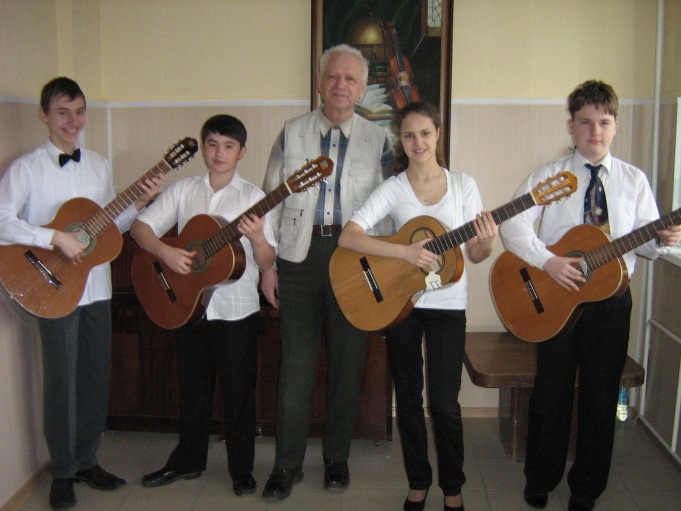 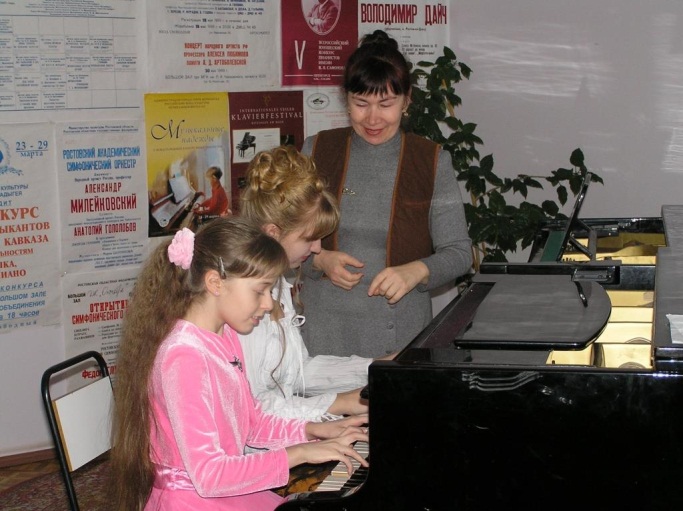 Основное мероприятие 1.2 -  «Обеспечение первичных мер пожарной безопасности»Все мероприятия по обеспечению первичных мер пожарной безопасности,  запланированные в 2014 году, выполнены. Заключено  42 контракта на техническое обслуживание АПС, техническое обслуживание средств АПС с радиосигналом, испытание лестниц, испытание пожарных кранов, электрозадвижек, огнезащитная обработка деревянных конструкций, профизмерение и испытание электрооборудования, техническое обслуживание огнетушителей, приобретение светильников, приобретение огнетушителей, монтаж внутреннего пожарного водопровода, замена кабеля, приобретение знаков пожарной безопасности. 								               Основное мероприятие 1.3 – «Обеспечение организации  и проведения  культурно-массовых мероприятий	»В 2014 году муниципальными образовательными учреждениями дополнительного образования детей было проведено   14   (100%)  культурно-массовых мероприятий.  Наиболее массовыми и популярными стали:- Всероссийский фестиваль-конкурс детских творческих коллективов «Пою мое Отечество», в котором приняли участие более 600 участников из муниципальных образований Ростовской области, Краснодарского края. 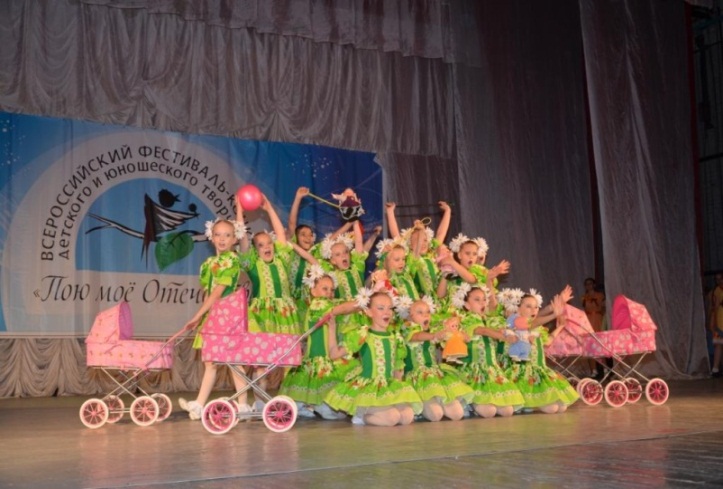 - Международный конкурс пианистов  «Вдохновение». В этом конкурсе приняли участие 48 конкурсантов из 25 территорий таких стран как Россия, Украина, Япония, США, Китай, Австрия, Израиль и др.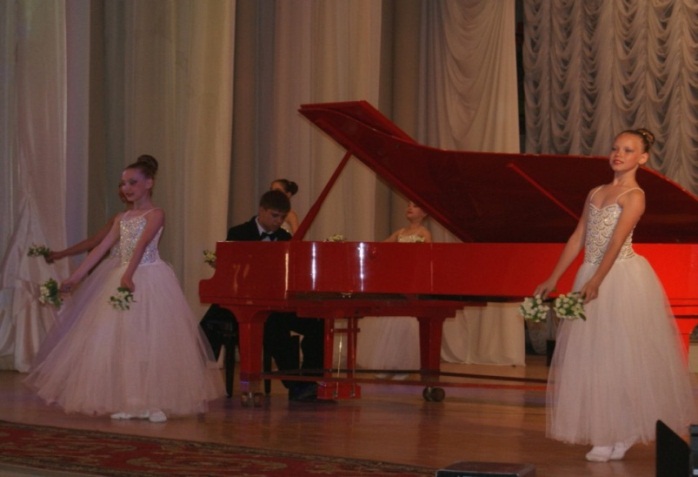 - первый Всероссийский открытый фестиваль - конкурс детского, юношеского музыкального творчества и профессионального мастерства «Самоцветы России». В конкурсной программе приняли участие детские, юношеские и молодежные творческие коллективы и исполнители, взрослые и профессиональные коллективы и солисты. На конкурс прибыли участники из различных территорий России: г. Ростов-на-Дону, г. Симферополь, г. Батайск, г. Волгоград, г. Каменск-Шахтинский, г. Пролетарск, г. Белая Калитва, г. Морозовск, г. Усть – Донецк, г. Таганрог, г. Цимлянск, Астраханская обл. г. Ахтубинск, г. Элиста, поселки:  Зимовники, Победа, Иловля, Горняцкий, Шолоховский;  станицы: Ольгинская, Романовская; Самарское сельское поселение. Всего 360 человек подали заявки на участие в конкурсе «Самоцветы России». Наш город на конкурсе представили учащиеся МОУ ДОД Детская музыкальная школа им.С.В. Рахманинова, солисты и музыкальные коллективы МОУ ДОД Школа искусств «Детский центр духовного развития» и МАУК Дворец культуры «Октябрь».  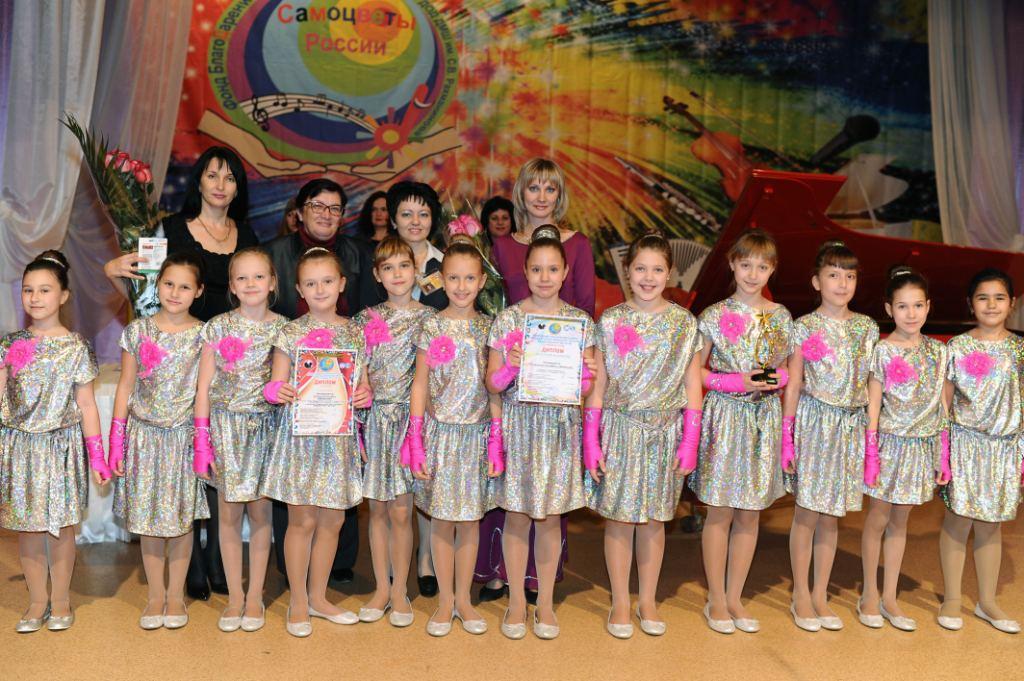 Расходы местного бюджета на подпрограмму 1 «Дополнительное образование в сфере культуры» освоены на 99,8%, предусмотрено программой 72416,5 тыс.руб., кассовый расход 72301,7 тыс.руб.,  не освоены  80,8 тыс. руб. Остаток неиспользованных лимитов бюджетных обязательств в размере кредиторской задолженности на 01.01.2015г., 34,0 тыс.руб. - экономия по заключенным договорам   (невозможность расторжения договоров по времени) (Таблица 15).Освоение средств за 2014г.: 								  текущий  ремонт  505,3 тыс.руб.; 						обеспечение первичных мер пожарной безопасности 1699,1 тыс.руб.;   медосмотр педагогических работников 266,8 тыс.руб.;переподготовка кадров 46,9 тыс.руб.;установка пандусов 568,8 тыс.руб.;услуги в области информационных технологий  249,9 тыс. руб.		Фактически полученные доходы от оказания услуг 24345,9 тыс. руб., при плановом значении  23517,8 тыс.руб. – поступление средств родителей за обучение  в последние дни 2014 года, кассовый расход  2014 года  25021,0 тыс. руб., больше фактически поступивших за счет остатков на 01.01.2014 года ( таблица №18). Расходы на оплату труда с начислением составляют 81,7% от общей суммы расходов, 1/3 расходов направлены на повышение заработной  платы  по Указу Президента Российской Федерации от  07.05.2012 № 597 «О мерах по реализации государственной социальной политики» ( таблица №18). Заработная плата  выплачена работникам школ дополнительного образования детей   за счет бюджетных средств и доходов от предпринимательской и иной  приносящей доход деятельности.Рассмотрим вторую подпрограмму «Библиотечное обслуживание», результатом реализации которой стало создание условий для обеспечения эффективной деятельности муниципальных библиотек в городе Волгодонске.В ходе реализации подпрограммы были выполнены следующие основные  мероприятия:Основное мероприятие 2.1 «Обеспечение библиотечного и информационного обслуживания»Библиотечное обслуживание в городе осуществляет 17 библиотек муниципального учреждения культуры «Централизованная библиотечная система». На базе библиотек для населения города созданы и работают 17 библиотечно – информационных центров, оснащенных 55 компьютерными комплексами с постоянным доступом к сети Интернет, с помощью которого  обеспечен доступ к каталогам других библиотек. По итогам 2014 года количество пользователей МУК «ЦБС» составило 67275 человек  при плане 67275 и составляет 100%. Достижение данного показателя стало возможным благодаря анализу промежуточных результатов, обеспечению свободного доступа населения к информационным ресурсам муниципальных библиотек, проведению мониторинга удовлетворенности качеством информационных услуг,  организации информационных и досуговых мероприятий,  комплектованию библиотечных фондов новыми поступлениями. Выполнение плановых цифр по данному показателю за отчетный период обеспечили систематическое повышение квалификации кадрового состава, использование современных информационных технологий в обслуживании пользователей, внедрение инновационных  форм и методов библиотечного обслуживания. Основное мероприятие  2.2 -  «Обеспечение первичных мер пожарной безопасности»	В 2014 году заключены 5 контрактов на техническое обслуживание АПС, техническое обслуживание средств АПС с радиосигналом, обучение мерам по пожарно-техническому минимуму, профизмерение и испытание электрооборудования, техническое обслуживание огнетушителей. Все запланированные мероприятия выполнены в полном объемеОсновное мероприятие 2.3 – «Обеспечение организации  и проведения  культурно-массовых мероприятий	»В библиотеках города в 2014 году было проведено    5   (100%) мероприятий  при годовом плане - 5. Наиболее запоминающимися для жителей города стали:Литературно-музыкальный вечер памяти В.В.Карпенко, 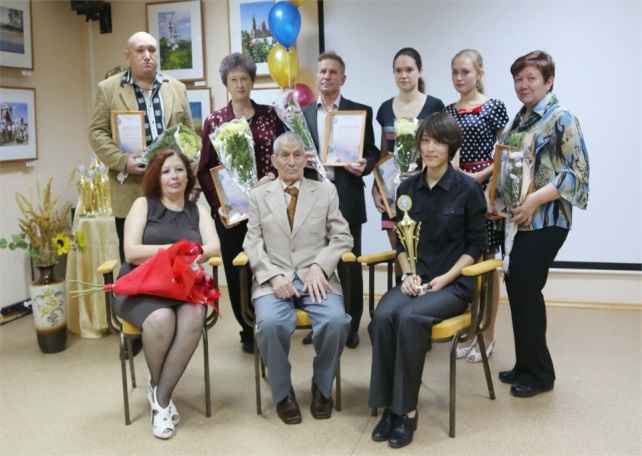 возложение цветов к памятнику А.М.Горького, Общероссийский день библиотек,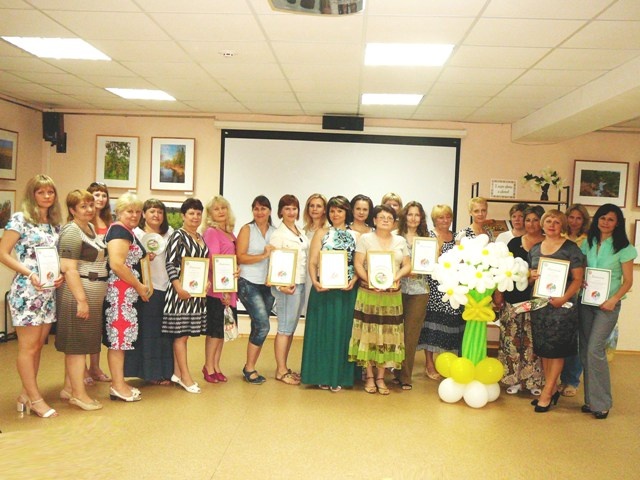 международная акция «Библионочь-2014»,фотовыставка «Гордимся Россией! Любим свой край!».	Расходы местного бюджета на подпрограмму 2 «Библиотечное обслуживание» освоены на 99,6%, предусмотрено программой 32669,7 тыс. руб., кассовый расход 32551,5 тыс. руб. ,  не освоены  61,6 тыс.руб. Остаток неиспользованных лимитов бюджетных обязательств в размере кредиторской задолженности на 01.01.2015г.; 56,6 тыс. руб. - экономия по заключенным договорам    ( невозможность расторжения договоров по времени) (Таблица 15).Освоение средств за 2014г.:   текущий ремонт – 164,0 тыс. руб.;приобретение ГСМ – 110,7 тыс. руб.;переподготовка кадров 55,2 тыс. руб.;услуги  информационных технологий – 73,5 тыс. руб.;подписка периодической литературы – 448,3 тыс. руб.;приобретение  основных средств – 577,9 тыс. руб., 					в том числе: 											приобретение библиотечных фондов  - 500 тыс. руб.; 				 приобретение мебели – 77,9тыс. руб.; 							 обеспечение первичных мер пожарной безопасности -245,1тыс. руб.;Фактически полученные доходы от оказания услуг 110,3 тыс. руб., при плановом значении  125,0 тыс. руб. – филиал №3 централизованной библиотечной системы с 26 декабря 2014 года  был закрыт на срочный  ремонт,  кассовый расход  2014 года  110,3 тыс. руб.( таблица №18).Рассмотрим третью подпрограмму «Организация досуга», результатом реализации которой стало организация эффективной деятельности культурно-досуговых учреждений, парка культуры и отдыха в городе Волгодонске.В ходе реализации подпрограммы были выполнены следующие основные  мероприятия:Основное        мероприятие 3.1 «Обеспечение организации досуга парком и клубными учреждениями»:Показатель «Количество участников клубных  формирований»По итогам 2014 года количество участников клубных формирований 4415 чел. при плане на 2014 год 4319 чел. – 102,2%. Количество культурно-досуговых формирований  составляет 225 формирований, из них 154 формирования самодеятельного народного творчества, участников формирований самодеятельного народного творчества 2064 человек, культурно-досуговые формирования для детей до 14 лет включительно –  89 единиц, участников 1701 человек.Количество культурно-досуговых формирований для молодежи от 15 до 24 лет составил 68 единиц, участников в них – 994 человека. Перевыполнение показателя произошло за счет расширения и разнообразия перечня культурных услуг, перепрофилирования и открытия новых кружков, клубов по интересам и любительских объединений.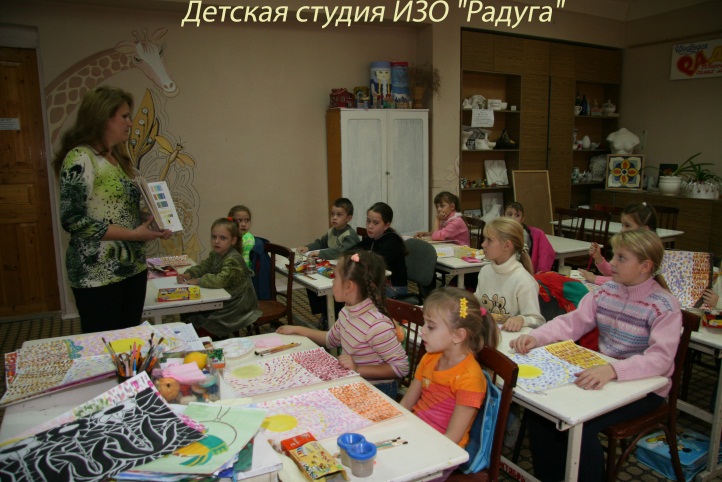 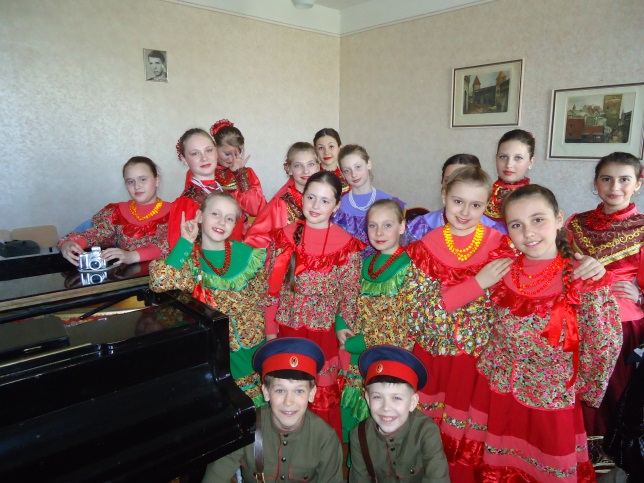 Основное        мероприятие  3.2 -  «Обеспечение первичных мер пожарной безопасности» 									В 2014 году заключён 21 контракт на техническое обслуживание АПС, техническое обслуживание средств АПС с радиосигналом, огнезащитная обработка деревянных конструкций, профизмерение и испытание электрооборудования, техническое обслуживание внутреннего пожарного водопровода, техническое обслуживание огнетушителей, приобретение огнетушителей, замена горючей отделки панелей, замена кабеля.Основное мероприятие 3.3 -  «Обеспечение организации  и проведения  культурно-массовых мероприятий	 »						Показатель «Количество культурно-массовых мероприятий» 	Планируемый на 2014 год показатель - 3250 мероприятий. Фактически по состоянию на 1 января 2015 года проведено 3437 мероприятий, что на 187 (5,8%) мероприятия больше запланированного за 2014 год значения показателя и составляет 105,7% от значения годового показателя. Перевыполнение показателя произошло за счет повышения качества проводимых мероприятий, увеличения в учреждениях мероприятий на платной и бюджетной основе путем внедрения новых форм работы, увеличение количества мероприятий на открытых площадках и в микрорайонах города, реализации инновационных проектов, привлечения дополнительных внебюджетных и бюджетных средств на проведение городских мероприятий. Инновационные  проекты:                                                     Городской хоровой фестиваль – конкурс «Битва хоров»;   Всероссийская социально-культурная акция «БиблиоНочь-2014»; Передвижная выставка «Храмы Волгодонска»;Областной кинофестиваль короткометражных фильмов «Мой край». Учредители кинофестиваля - Министерство культуры Ростовской области, Ростовское областное отделение Общероссийской общественной организации «Союз кинематографистов Российской Федерации», Администрация города Волгодонска, Продюсерский центр «Восток-Дон». Этот проект поддерживают: объединенная компания ОАО «НИАЭП-АСЭ»,  а так же ряд  общественных организаций Ростовской области.Данное мероприятие одно из немногих, где жители Волгодонска совершенно бесплатно смогли посмотреть игровые, документальные и музыкальные фильмы как авторов-любителей из Волгодонска и других городов и районов Ростовской области, так и профессиональных авторов и коллективов из Республики Башкортостан, Москвы, Екатеринбурга и других городов.В конкурсе участвовало  35 короткометражных фильмов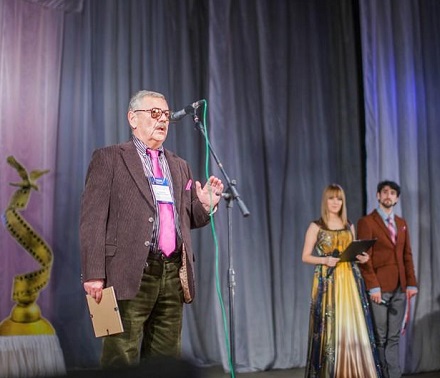 Акция «Любимому городу – красивые памятники»;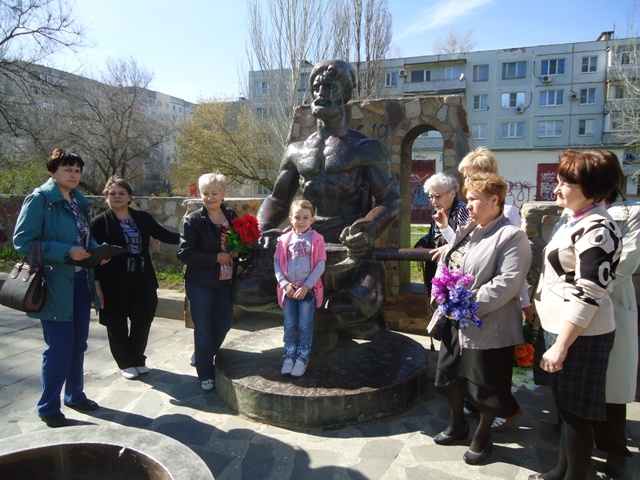 Городской фестиваль творческих инициатив "Виват, Волгодонск!",  в рамках Всемирного дня культуры;Всероссийский открытый фестиваль-конкурс детского и юношеского творчества и профессионального мастерства «Самоцветы России»;Городской  детско-юношеский вокальный конкурс "Песни радуги"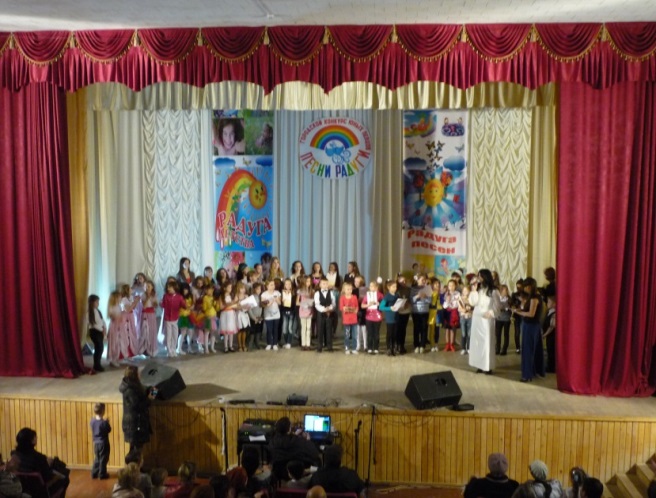 Расходы местного бюджета на подпрограмму 3 «Организация досуга» освоены на 98,3% предусмотрено программой 82326,4 тыс. руб., кассовый расход 80937,6 тыс. руб.,  не освоены:  1 359,5 тыс. руб. из - за погодных условий (неисполнение контракта  по капитальному ремонту фасада здания МАУК ДК "Октябрь", 2,7 тыс. руб.) Остаток неиспользованных лимитов бюджетных обязательств в размере кредиторской задолженности на 01.01.2015г.;    26,6 тыс. руб.- экономия по заключенным (невозможность расторжения договоров по времени) (таблица 15).	   					Освоение средств за 2014г.:	текущий ремонт  58 ,5 тыс.руб.капитальный ремонт  15 753,7 тыс.руб., в том числе: 5 495,0 тыс. руб. МАУК ДК «Октябрь»,10 258,7 тыс. руб. МАУК «Парк Победы»;обеспечение первичных мер пожарной безопасности 1 235,7 тыс. руб.,основных средств -  1 103,7 руб.,установка ограждений МУК ДК «Молодежный» - 81,0 тыс.руб.приобретение основных средств из средств областного Резервного фонда – 98,8 тыс. руб., в том числе:48,0 тыс. руб. МУК «ДТ и Р «Радуга»;50, 8 тыс. руб. МУК Клуб «Соленовский»;гос. экспертиза ПСД на капитальный ремонт МАУК ДК «Октябрь» 30,2 тыс. руб.;           - геодезические работы  МАУК «Парк Победы» - 95,0 тыс. руб.;  монтаж и охрана ели, приобретение елочных украшений МАУК ДК «Октябрь»  358,2 тыс. руб.;приобретение (изготовление) «Одежды сцены» - 84, 6 тыс. руб., Фактически полученные доходы от оказания услуг 24805,8 тыс. руб., при плановом значении  23014,0 тыс.руб. – поступление средств за проведение новогодних мероприятий в последние дни 2014 года, кассовый расход  2014 года  25111,6 тыс. руб., больше фактически поступивших за счет остатков на 01.01.2014 года.	Расходы на оплату труда с начислениями составляют 72% от общей суммы расходов, 1/3 расходов на повышение заработной  платы  по Указу Президента Российской Федерации от  07.05.2012 № 597 «О мерах по реализации государственной социальной политики» выплачена работникам учреждений культуры  за счет доходов от предпринимательской и иной  приносящей доход деятельности  (таблица №18).Рассмотрим четвертую подпрограмму «Организация досуга», реализация которой  позволила обеспечить целевое и эффективное расходование финансовых ресурсов, выделяемых на реализацию муниципальной программы и выполнение следующих целевых показателей муниципальной программы:охват дополнительным образованием в сфере культуры детей от общего количества детей в возрасте от 5 до 18 лет составляет 12,3%, при плане – 12%;количество пользователей библиотек  67275 человек;	уровень фактической обеспеченности муниципальными библиотеками в городском округе от нормативной потребности 100%;количество участников клубных формирований 4 415 чел. при плане на 2014 год 4319чел. – 102,2%;уровень фактической обеспеченности  клубами и учреждениями клубного типа в городском округе от нормативной потребности – 87,5%;уровень фактической обеспеченности  парками культуры и отдыха в городском округе от нормативной потребности – 100%;	количество культурно-массовых мероприятий 3437 при плане 2014 год 3250 – 105,8%.									Следует отметить, что реализация данной подпрограммы позволила  сохранить материально-техническую базу, а также сделать объекты культуры более привлекательными и востребованными, услуги учреждений культуры соответствуют современным стандартам.	Результатом  реализации подпрограммы явилось   создание эффективной системы управления реализацией программы, реализации в полном объеме мероприятий программы, достижения ее целей и задач.Основное мероприятие 4.1«Обеспечение реализации подпрограммы»		Разработаны  планы мероприятий по повышению эффективности расходования бюджетных  средств, утверждена программа  контрольных мероприятий, проводится ежеквартальный мониторинг исполнения программных показателей.  Деятельность подведомственных Отделу культуры учреждений и их руководителей оценивается в соответствии с разработанными и утвержденными показателями эффективности  деятельности.										Основное мероприятие 4.2 «Обеспечение первичных мер пожарной безопасности»	В рамках данного мероприятия заключены 2 контракта на техническое обслуживание АПС,   техническое  обслуживание огнетушителей, сохранность жизни сотрудников и имущества обеспечена, созданы комфортные условия для рабочего процесса.Основное мероприятие 4.3 «Организация повышения квалификации» 	  5 специалистов Отдела культуры прошли повышение квалификации.Основное  мероприятие 4.4 «Информационное  программное и материально-техническое обеспечение деятельности»					Обновлены справочно-информационные  базы данных, программы «Консультант +», программные  продукты.Размещены следующие отчеты на сайте Отдела культуры:по исполнению программных показателей;                 				по  исполнению муниципального задания.					Расходы местного бюджета на подпрограмму 4 «Обеспечение реализацию муниципальной программы» освоены на 98,2% предусмотрено программой 11138,2 тыс. руб., кассовый расход 10939,1 тыс. руб. ,  не освоены:  105,6тыс.руб.- продление контракта с работающим пенсионером, 90,9 тыс. руб. - экономия по заключенным договорам ( невозможность расторжения договоров по времени),      2,6 тыс.руб. - остаток неиспользованных лимитов бюджетных обязательств в размере кредиторской задолженности на 01.01.2015г. (таблица 15).Меры по реализации ПрограммыВ течение 2014 года принято 7 постановлений Администрации  города Волгодонска:от 17.07.2014 №2471 «О внесении изменений в приложение к постановлению Администрации города Волгодонска от 01.10.2013 № 3936 «Об утверждении муниципальной программы города Волгодонска «Развитие культуры города Волгодонска»;от 13.02.2014	№320  «О внесении изменений в приложение к постановлению Администрации города Волгодонска от 01.10.2013 № 3936 «Об утверждении муниципальной программы города Волгодонска «Развитие культуры города Волгодонска»;от 14.04.2014 №1268 «О внесении изменений в приложение к постановлению Администрации города Волгодонска от 01.10.2013 № 3936 «Об утверждении муниципальной программы города Волгодонска «Развитие культуры города Волгодонска»;от  04.08.2014	№2711 	«О внесении изменений в приложение к постановлению Администрации города Волгодонска от 01.10.2013 № 3936 «Об утверждении муниципальной программы города Волгодонска «Развитие культуры города Волгодонска»;от 29.09.2014 № 3331		«О внесении изменений в приложение к постановлению Администрации города Волгодонска от 01.10.2013 № 3936 «Об утверждении муниципальной программы города Волгодонска «Развитие культуры города Волгодонска»;от 24.12.2014 №  4714	«О внесении изменений в приложение к постановлению Администрации города Волгодонска от 01.10.2013 № 3936 «Об утверждении муниципальной программы города Волгодонска «Развитие культуры города Волгодонска»;от 30.12.2014 	№ 4907 	«О внесении изменений в приложение к постановлению Администрации города Волгодонска от 01.10.2013 № 3936 «Об утверждении муниципальной программы города Волгодонска «Развитие культуры города Волгодонска»;				III. Оценка эффективности реализации ПрограммыИнформация об освоении бюджетных ассигнований на выполнение мероприятий Программы приведена в таблице № 14.Дальнейшая реализация ПрограммыВ целях сохранения результатов деятельности учреждений культуры и искусства, придания нового импульса развитию культуры города, внедрения в сферу культуры информационно-коммуникационных технологий, позволяющих сформировать инновационный подход к развитию отрасли, необходимо продолжить реализацию мер, направленных эффективную деятельность учреждений культуры. Необходимо сохранить имеющуюся базу, сделать объекты культуры и досуга более привлекательными и востребованными, муниципальные услуги, оказываемые учреждениями культуры и дополнительного образования детей  населению города, соответствующими современным стандартам. Эта работа позволит привлечь большее количество горожан, прежде всего детей и молодежи, к занятиям творчеством, создаст дополнительные условия для удовлетворения эстетических и духовных потребностей населения. Сложность и разносторонность стоящих перед сферой культуры задач обуславливают необходимость дальнейшего применения программного  метода.Программный метод позволит:сконцентрировать финансовые ресурсы на проведении наиболее значимых мероприятий, направленных на сохранение и обеспечение функционирования учреждений культуры и дополнительного образования детей;обеспечить адресность, последовательность, преемственность и контроль инвестирования средств бюджета города Волгодонска в сферу культуры;внедрить инновационные технологии в работу учреждений культуры и дополнительного образования детей;создать условия для функционирования учреждений культуры и дополнительного образования детей, предпосылки их дальнейшего развития.Начальник Отдела	                         Н.Г. БондаренкоТаблица №18Информация о расходах за счет средств, полученных от предпринимательской и иной приносящей доход деятельности, муниципальных бюджетных и автономных учреждений города Волгодонсказа 2014 год.  Муниципальная  программа  города Волгодонска «Развитие культуры города Волгодонска»      Начальник Отдела 																Н.Г. БондаренкоГлавный бухгалтер 																В.А. ФесенкоТаблица №16Информация о перераспределении бюджетных ассигнований между основными мероприятиями муниципальной программы города Волгодонска
в 2014 годуМуниципальная программа города Волгодонска  «Развитие культуры города Волгодонска»Начальник Отдела 																Н.Г. БондаренкоГлавный бухгалтер 																В.А. ФесенкоВ.А. Фесенко22 54 60Таблица № 1Сведения о результатах деятельности реализации муниципальной программы города Волгодонска «Развитие культуры города Волгодонска»
за 2014 годНачальник Отдела 																Н.Г. БондаренкоВ.А. Фесенко22 54 60Таблица 11Сведения о достижении значений показателеймуниципальной программы города Волгодонска «Развитие культуры города Волгодонска»за 2014 годНачальник Отдела				Н.Г. БондаренкоВ.А.Фесенко22 54 60Таблица 12Сведенияо степени выполнения основных мероприятий муниципальной программы города Волгодонска «Развитие культуры города Волгодонска»     за 2014 г.Начальник Отдела                                                                                                                                              Н.Г.Бондаренко ИсполнителиЛ.В.Пушкина 262100В.А.Фесенко 225460Таблица 19Информация об исполнении муниципальных заданий, установленных подведомственным учреждениям, в рамках реализации муниципальной программы города Волгодонска  за 2014 год Муниципальная  программа  города Волгодонска «Развитие культуры города Волгодонска»  *Снижение значения показателей «Уровень фактической обеспеченности учреждениями культуры в городском округе от нормативной потребности библиотеками», «Количество пользователей библиотек» произошло в связи с оптимизацией (сокращением) 1 библиотеки муниципального учреждения культуры «Централизованная библиотечная система».Начальник Отдела 																Н.Г. БондаренкоГлавный бухгалтер 																В.А. ФесенкоТаблица 15Информация о возникновении экономии бюджетных ассигнований на реализацию основного мероприятия 
муниципальной программы города Волгодонска, в том числе и в результате проведенных 
конкурсных процедур, при условии его исполнения в полном объеме 
в 2014 годуМуниципальная программа города Волгодонска «Развитие культуры города Волгодонска»(наименование программы)Начальник Отдела 																Н.Г. БондаренкоГлавный бухгалтер 																В.А. ФесенкоВ.А. Фесенко22 54 60Таблица 14Сведения
об использовании федерального, областного, местного бюджетов 
и внебюджетных источников на реализацию 
Муниципальной программы города Волгодонска «Развитие культуры города Волгодонска»     за  2014 годНачальник Отдела			Н.Г. БондаренкоГлавный бухгалтер			В.А. ФесенкоСОГЛАСОВАНО   
    
Начальник Финансового управления 
города Волгодонска                                                                                		Н.В. Белякова			Наименование подпрограммПоказатели муниципальной программы, %Показатели муниципальной программы, %Значение показателейЗначение показателейФинансовое обеспечение муниципальной программы,тыс. руб.Финансовое обеспечение муниципальной программы,тыс. руб.Финансовое обеспечение муниципальной программы,тыс. руб.Наименование подпрограммПланФактПланФактПредусмотренона начало периодаПредусмотренона конец периодаФактические расходыПодпрограмма 1"Дополнительное образование в сфере культуры" (количество учащихся учреждений дополнительного образования детей)12,012,32500269769949,472416,572301,7Подпрограмма 2«Библиотечное обслуживание» (количество пользователей библиотек)100,0100,0694256942532432,132669,732551,5Подпрограмма 3 «Организация досуга»                                                 1.Количество клубных формирований87,587,54319441560647,982326,480937,62.Количество культурно- массовых мероприятий32503437Подпрограмма 4 «Обеспечение реализации муниципальной программы»10010010579,811138,210939,1Всего173609,2198550,8196729,9Наименование муниципального учреждения Остаток средств на 01.01.2014*Фактически полученные доходы от предпринимательской и иной приносящей доход деятельностиФактически полученные доходы от предпринимательской и иной приносящей доход деятельностиФактически полученные доходы от предпринимательской и иной приносящей доход деятельностиФактически полученные доходы от предпринимательской и иной приносящей доход деятельностиФактически полученные доходы от предпринимательской и иной приносящей доход деятельностиФактически полученные доходы от предпринимательской и иной приносящей доход деятельностиСредства, направленные на реализацию основных мероприятий муниципальной программы города Волгодонска за счет доходов, полученных от предпринимательской и иной приносящей доход деятельностиСредства, направленные на реализацию основных мероприятий муниципальной программы города Волгодонска за счет доходов, полученных от предпринимательской и иной приносящей доход деятельностиСредства, направленные на реализацию основных мероприятий муниципальной программы города Волгодонска за счет доходов, полученных от предпринимательской и иной приносящей доход деятельностиСредства, направленные на реализацию основных мероприятий муниципальной программы города Волгодонска за счет доходов, полученных от предпринимательской и иной приносящей доход деятельностиСредства, направленные на реализацию основных мероприятий муниципальной программы города Волгодонска за счет доходов, полученных от предпринимательской и иной приносящей доход деятельностиОстаток на 01.01.2015**Наименование муниципального учреждения Остаток средств на 01.01.2014*всегов том числе:в том числе:в том числе:в том числе:в том числе:всегов том числе:в том числе:в том числе:в том числе:Остаток на 01.01.2015**Наименование муниципального учреждения Остаток средств на 01.01.2014*всегооказание платных услугдобровольные пожертвованияцелевые взносы физических и (или) юридических лицсредства, полученные от приносящей доход деятельностииные доходывсегооплата труда с начислениямикапитальные вложенияматериальные запасыпрочие расходыОстаток на 01.01.2015**1234567891011121314Всего1 666,749 262,046 077,40,00,00,03 184,650 242,938 648,40,01 310,210 284,3685,8I. Муниципальные бюджетные учрежденияI. Муниципальные бюджетные учрежденияI. Муниципальные бюджетные учрежденияI. Муниципальные бюджетные учрежденияI. Муниципальные бюджетные учрежденияI. Муниципальные бюджетные учрежденияI. Муниципальные бюджетные учрежденияI. Муниципальные бюджетные учрежденияI. Муниципальные бюджетные учрежденияI. Муниципальные бюджетные учрежденияI. Муниципальные бюджетные учрежденияI. Муниципальные бюджетные учрежденияI. Муниципальные бюджетные учрежденияI. Муниципальные бюджетные учрежденияМуниципальное образовательное учреждение дополнительного образования детей Детская театральная школа 0,02 237,12 177,160,02 237,11 777,70,032,1427,30,0Муниципальное образовательное  учреждение дополнительного образования детей Детская музыкальная школа имени Д.Д. Шостаковича 876,56 986,84 281,82 705,07 695,44 435,10,029,23 231,1167,9Муниципальное образовательное учреждение дополнительного образования детей Детская школа искусств   1,33 054,83 054,83 054,72 988,80,011,054,91,4Муниципальное образовательное  учреждение дополнительного образования детей Школа искусств «Детский центр духовного развития»  2,42 121,41 914,9206,52 123,81 771,726,9325,20,0Муниципальное образовательное учреждение дополнительного  образования детей Детская художественная школа 1,85 272,65 272,65 248,95 099,5149,425,5Муниципальное образовательное учреждение дополнительного образования детей Детская музыкальная школа имени С.В. Рахманинова  75,84 673,24 673,24 661,14 381,284,3195,687,9Муниципальное учреждение культуры  Дом культуры «Молодежный» 0,0240,0240,0240,00,025,6214,40,0Муниципальное учреждение культуры  «Централизованная библиотечная система»   0,0110,3110,3110,30,089,121,20,0Муниципальное учреждение культуры  «Дом творчества и ремесел «Радуга» 0,0927,1927,1927,1609,91,2316,00,0Муниципальное учреждение культуры  Клуб  «Соленовский» 0,045,645,645,60,03,642,00,0Итого по бюджетным учреждениям957,825 668,922 697,40,00,00,02 971,526 344,021 063,90,0303,04 977,1282,7II. Муниципальные автономные учрежденияII. Муниципальные автономные учрежденияII. Муниципальные автономные учрежденияII. Муниципальные автономные учрежденияII. Муниципальные автономные учрежденияII. Муниципальные автономные учрежденияII. Муниципальные автономные учрежденияII. Муниципальные автономные учрежденияII. Муниципальные автономные учрежденияII. Муниципальные автономные учрежденияII. Муниципальные автономные учрежденияII. Муниципальные автономные учрежденияII. Муниципальные автономные учрежденияII. Муниципальные автономные учрежденияМуниципальное автономное учреждение культуры «Дворец культуры «Октябрь»150,06 646,66 457,6189,06 533,24 597,3270,21 665,7263,4Муниципальное автономное учреждение  культуры «Дворец культуры им.Курчатова»65,48 184,38 175,29,18 213,45 514,0401,52 297,936,3Муниципальное автономное учреждение культуры «Парк Победы»493,58 762,28 747,215,09 152,37 473,2335,51 343,6103,4Итого по автономным учреждениям708,923 593,123 380,00,00,00,0213,123 898,917 584,50,01 007,25 307,2403,1Наименование основного мероприятия муниципальной программы (по инвестиционным расходам - в разрезе объектов)Перераспределение бюджетных ассигнований между основными мероприятиями программыПерераспределение бюджетных ассигнований между основными мероприятиями программыПримечаниеНаименование основного мероприятия муниципальной программы (по инвестиционным расходам - в разрезе объектов)Перераспределение бюджетных ассигнований между основными мероприятиями программыПерераспределение бюджетных ассигнований между основными мероприятиями программы(№ нормативного правового акта,Наименование основного мероприятия муниципальной программы (по инвестиционным расходам - в разрезе объектов)суммапричины перераспределения(№ нормативного правового акта,Наименование основного мероприятия муниципальной программы (по инвестиционным расходам - в разрезе объектов)(тыс. рублей)причины перераспределения№ справки о перераспределении)Наименование основного мероприятия муниципальной программы (по инвестиционным расходам - в разрезе объектов)(+), (-)причины перераспределения№ справки о перераспределении)1.Подпрограмма1 «Дополнительное образование в сфере культуры» 2 167,11.1.Обеспечение сохранения и развития системы дополнительного образования детей                                                                               -9,0На техническое обслуживание АПС с радиосигналом, в сумме 9,0 тыс. руб., МОУ ДОД ДШИ, за счет экономии средств по ст. 213.Решение ВГД от 20.03.14г. № 20  (спр. 02/906/08)1.1.Обеспечение сохранения и развития системы дополнительного образования детей                                                                               -67,5На выплату премии в сумме -75,0 тыс. руб. в соответствии с постановлением Администрации города Волгодонска от 08.05.2014 №1591 "О внесении изменений в постановление Администрации города Волгодонска от 20.03.2013 № 919   "Об учреждении премии  Мэра  города  Волгодонска  за  личный  вклад в   развитие культуры города Волгодонска"; на текущий ремонт помещений МОУ ДОД ДМШ им. Д.Д. Шостаковича, в сумме 7,5 тыс. руб., за счет экономии средств по ст. 225 (расходы на обеспечение первичных мер пожарной безопасности).Решение ВГД от 19.06.14г. № 41 (спр.02/906/10), (спр.02/906/11).1.1.Обеспечение сохранения и развития системы дополнительного образования детей                                                                               910,4На огнезащитную обработку сцены в зале МОУ ДОД ДТШ в сумме -75,1 тыс. руб., за счет экономии средств по ст. 225, после проведения электронного аукциона на текущий ремонт помещений; на содержание имущества (вывоз мусора) и оплаты ИКС сайта Муз. Культ МОУ ДОД ДШИ в сумме 12,0 тыс. руб., за счет экономии средств на расходы по профизмерениям и испытаниям электрооборудования (противопожарные мероприятия). Выделено дополнительно на оплату тепловой энергии, в связи с увеличением тарифов 973,5 тыс. руб..Решение ВГД от 18.09.14г. № 70 (спр.02/906/26),  (спр.02/906/27)1.1.Обеспечение сохранения и развития системы дополнительного образования детей                                                                               178,1Выделено дополнительно на оплату тепловой энергии и электроэнергии, в связи с увеличением тарифов 178,1 тыс. руб..Решение ВГД от 27.11.14г. № 90 (спр.02/906/35)1.2.Обеспечение первичных мер пожарной безопасности99,3На огнезащитную обработку деревянных конструкций кровли  и замену кабеля автоматической пожарной сигнализации в МОУ ДОД ШИ "ДЦДР", в сумме 90,3 тыс. руб., на техническое обслуживание АПС с радиосигналом, в сумме 9,0 тыс. руб., МОУ ДОД ДШИРешение ВГД от 20.03.14г. № 20 (спр. 02/906/08)1.2.Обеспечение первичных мер пожарной безопасности728,4Выделено дополнительно на противопожарные мероприятия, в сумме 735,9 тыс. руб.: МОУ ДОД ДМШ им. Д.Д. Шостаковича (65,0 тыс. руб.), МОУ ДОД ДМШ им. С.В. Рахманинова (670,9 тыс. руб.); на текущий ремонт помещений МОУ ДОД ДМШ им. Д.Д. Шостаковича, в сумме -7,5 тыс. руб., за счет экономии средств по ст. 225 (расходы на обеспечение первичных мер пожарной безопасности).Решение ВГД от 19.06.14г. № 41 (спр.02/906/11), (спр.02/906/13)1.2.Обеспечение первичных мер пожарной безопасности337,4На огнезащитную обработку сцены в зале МОУ ДОД ДТШ в сумме +75,1 тыс. руб., за счет экономии средств по ст. 225, после проведения электронного аукциона на текущий ремонт помещений; на содержание имущества (вывоз мусора) и оплаты ИКС сайта Муз. Культ МОУ ДОД ДШИ в сумме -12,0 тыс. руб., за счет экономии средств на расходы по профизмерениям и испытаниям электрооборудования (противопожарные мероприятия). Решение ВГД от 18.09.14г. № 70 (спр.02/906/25),  (спр.02/906/27)1.3.Обеспечение организации и  проведения  культурно-массовых мероприятий-10,0На оплату транспортных услуг для участия творческих коллективов (НТЭТ "Антураж", НТСХ ""Радуга") МАУК "ДК им. Курчатова" в гала-концерте областного фестиваля творчества молодежи "Сильному государству - здоровое поколение" в г. Ростов-на-Дону, в сумме 10,0 тыс. руб., за счет экономии средств на праздничные мероприятия МОУ ДОД ДМШ им. С.В. Рахманинова.Решение ВГД от 27.11.14г. № 90 (спр.02/906/36)2.Подпрограмма 2 «Библиотечное обслуживание»-418,62.1.Обеспечение библиотечного и информационного обслуживания                                                         -418,4Уменьшение суммы межбюджетных трансфертов (федеральный бюджет).Справка от 31.01.14г. № 02/906/012.1.Обеспечение библиотечного и информационного обслуживания                                                         -5,4Уменьшение суммы межбюджетных трансфертов (областной бюджет).Ошибочно доведено ЛБО в сумме 108,2 тыс. руб., фактически ЛБО - 102,8 тыс. руб.Справка от 31.01.14г. № 02/906/012.1.Обеспечение библиотечного и информационного обслуживания                                                         -376,9На огнезащитную обработку деревянных конструкций кровли  и замену кабеля автоматической пожарной сигнализации в МОУ ДОД ШИ "ДЦДР", в сумме -90,3 тыс. руб.; на выплату зар.платы с начислениями сторожам Отдела культуры г. Волгодонска в сумме -286,6 тыс. руб., за счет экономии средств в связи с закрытием филиала. Решение ВГД от 20.03.14г. № 20 (спр.02/906/07),  (спр.02/906/08)2.1.Обеспечение библиотечного и информационного обслуживания                                                         -102,8Уменьшение суммы межбюджетных трансфертов (областной бюджет) на основании уведомления Министерства культуры Ростовской области от 06.05.2014г. № 294Справка от 22.05.14г. № 02/906/092.1.Обеспечение библиотечного и информационного обслуживания                                                         -15,0На основании постановления Администрации города Волгодонска от 08.05.2014 №1591 "О внесении изменений в постановление Администрации города Волгодонска от 20.03.2013 № 919   "Об учреждении премии  Мэра  города  Волгодонска  за  личный  вклад в   развитие культуры города Волгодонска"Решение ВГД от 19.06.14г. № 41 (спр.02/906/10)2.1.Обеспечение библиотечного и информационного обслуживания                                                         277,0Выделено дополнительно на оплату тепловой энергии, в связи с увеличением тарифов 277,0 тыс. руб..Решение ВГД от 22.09.14г. № 70 (спр.02/906/26)2.1.Обеспечение библиотечного и информационного обслуживания                                                         291,3На приобретение сканера (для VipNet) в сумме 3,9 тыс. руб., на оплату электроэнергии (в связи с выделением дополнительных кВт/час) в сумме 64,5 тыс. руб. МУК "ЦБС, за счет экономии средств по противопожарным мероприятиям. Выделено дополнительно на оплату тепловой энергии, в связи с увеличением тарифов 222,9 тыс. руб..Решение ВГД от 27.11.14г. № 90 (спр.02/906/35), (спр.02/906/36)2.2.Обеспечение первичных мер пожарной безопасности-68,4На приобретение сканера (для VipNet) в сумме 3,9 тыс. руб., на оплату электроэнергии (в связи с выделением дополнительных кВт/час) в сумме 64,5 тыс. руб. МУК "ЦБС, за счет экономии средств по противопожарным мероприятиям.Решение ВГД от 27.11.14г. № 90 (спр.02/906/36)3.Подпрограмма 3 «Организация досуга»21 508,13.1.Обеспечение организации досуга парком и клубными учреждениями                                                                              795,0Выделено дополнительно (по инициативе депутата) на приобретение оборудования МУК ДК "Молодежный" - 200,0 тыс. руб.; на приобретение оборудования МАУК ДК "Октябрь" - 500 тыс. руб.; на проведение геодезических изысканий МАУК "Парк Победа" в сумме 95,0 тыс. руб.Решение ВГД от 20.03.14г. № 20 (спр.02/906/04),  (спр.02/906/05),  (спр.02/906/06)3.1.Обеспечение организации досуга парком и клубными учреждениями                                                                              16 628,1Выделено дополнительно на ремонт котельной МУК ДК "Молодежный" - 106,9 тыс. руб.; на капитальный ремонт МАУК "Парк Победы"- 10258,7 тыс. руб., МАУК ДК "Октябрь" - 6300,0 тыс. руб.; на организацию работы штаба по регистрации граждан Украины, МАУК ДК "Октябрь" - 20,0 тыс. руб.; на выплату премии в сумме -60,0 тыс. руб. в соответствии с постановлением Администрации города Волгодонска от 08.05.2014 №1591 "О внесении изменений в постановление Администрации города Волгодонска от 20.03.2013 № 919   "Об учреждении премии  Мэра  города  Волгодонска  за  личный  вклад в   развитие культуры города Волгодонска"; на оплату услуг по поверке приборов учета тепловой энергии МУК "ДТ и Р "Радуга", в сумме 2,5 тыс. руб., за счет экономии средств по ст. 225 (расходы на обеспечение первичных мер пожарной безопасности)Решение ВГД от 19.06.14г. № 41 (спр.02/906/10), (спр.02/906/11),  (спр.02/906/13), (спр.02/906/14), (спр.02/906/15)3.1.Обеспечение организации досуга парком и клубными учреждениями                                                                              82,1Выделено дополнительно на установку ограждения МУК ДК "Молодежный"Решение ВГД от 17.07.14г. № 50 (спр.02/906/18)3.1.Обеспечение организации досуга парком и клубными учреждениями                                                                              901,7На подключения к корпоративной сети телекоммукникационной связи (КСТС) для электронного докуметаоборота МУК ДК "Молодежный" в сумме 6,3 тыс. руб., за счет экономии средств по расходам на противопожарные мероприятия. Выделено дополнительно на установку городской новогодней ели, услуги охраны городской новогодней ели, приобретение гирлянд для городской новогодней ели МАУК "ДК им. Курчатова" +358,2 тыс. руб. Выделено дополнительно на оплату тепловой энергии, в связи с увеличением тарифов 537,2 тыс. руб..Решение ВГД от 18.09.14г. № 70 (спр.02/906/25), (спр.02/906/26),  (спр.02/906/27)3.1.Обеспечение организации досуга парком и клубными учреждениями                                                                              1 330,5Выделено дополнительно на оплату тепловой энергии и электроэнергии, в связи с увеличением тарифов  442,6 тыс. руб..Выделено дополнительно на приобретение (изготовление) сценических костюмов для ансамбля народной песни "Казачка" МУК клуб "Соленовский"  в сумме 55,0 тыс. руб.; на оплату расходов по записи гимна города Волгодонска МАУК «ДК им. Курчатова» в сумме 50,0 тыс. руб.;  МАУК «ДК им. Курчатова» на пошив "Одежды сцены" (84,6 тыс. руб.), приобретение микшерского пульта (16,0 тыс. руб.) и специального покрытия для сцены (119,3 тыс. руб.); на отделку стен и внутренних откосов после замены окон (наружный периметр здания МАУК ДК «Октябрь» 563,0, тыс. руб. Решение ВГД от 27.11.14г. № 90 (спр.02/906/35)3.1.Обеспечение организации досуга парком и клубными учреждениями                                                                              803,3Выделено дополнительно на противопожарные мероприятия, в сумме 805,8 тыс. руб.: МУК ДК "Молодежный" (76,2 тыс. руб.), МУК ДТиР "Радуга" (400,9 тыс. руб.), МАУК ДК им. Курчатова (328,7 тыс. руб.); на оплату услуг по поверке приборов учета тепловой энергии МУК "ДТ и Р "Радуга", в сумме - 2,5 тыс. руб., за счет экономии средств по ст. 225 (расходы на обеспечение первичных мер пожарной безопасности)Решение ВГД от 19.06.14г. № 41 (спр.02/906/11), (спр.02/906/13)3.1.Обеспечение организации досуга парком и клубными учреждениями                                                                              -6,3На подключения к корпоративной сети телекоммукникационной связи (КСТС) для электронного докуметаоборота МУК ДК "Молодежный" в сумме 6,3 тыс. руб., за счет экономии средств по расходам на противопожарные мероприятия. Решение ВГД от 18.09.14г. № 70 (спр.02/906/27)3.3.Обеспечение организации и  проведения  культурно-массовых мероприятий270,5Выделено дополнительно на проведение культурно - массовых мероприятий МАУК "ДК им. Курчатова" в сумме 270,5 тыс. руб. («Учитель года Дона 2014» - 170,5 тыс. руб.), («Город счастливого детства» - 100,0 тыс. руб.).Решение ВГД от 20.03.14г. № 20 (спр.02/906/02), (спр.02/906/03)3.3.Обеспечение организации и  проведения  культурно-массовых мероприятий20,0На проведение  праздничного мероприятия "День военно-морского флота" в сумме 20,0 тыс. руб. МАУК ДК "Октябрь".Решение ВГД от 19.06.14г. № 41 (спр.02/906/14)3.3.Обеспечение организации и  проведения  культурно-массовых мероприятий174,2Выделено дополнительно на оплату проезда участников творческих коллективов города Волгодонска (86 человек) в город Ростов-на-Дону, для участия в мероприятиях, посвященных 77-летию образования Ростовской области,в сумме 80,0 тыс. руб. (МАУК ДК "Октябрь" - 40,0 тыс. руб., МАУК "ДК им. Курчатова" - 40,0 тыс. руб.). Выделено дополнительно на проведение культурно - массовых мероприятий в сумме 94,2 тыс. руб. ("Новогодняя елка Мэра города Волгодонска" МАУК ДК "Октябрь" - 64,2 тыс. руб., "День народного единства" МАУК "ДК им. Курчатова" - 30,0 тыс. руб.).Решение ВГД от 22.09.14г. № 70 (спр.02/906/25)3.3.Обеспечение организации и  проведения  культурно-массовых мероприятий509,0Выделено дополнительно на проведение МАУК "ДК им. Курчатова" мероприятия "Открытие джазового XI Международного фестиваля "Jazz по-ростовски"  в сумме 219,0 тыс. руб. и новогодних мероприятий (приобретение материалов для украшения зала, изготовление декораций) в сумме 280,0 тыс. руб. На оплату транспортных услуг для участия творческих коллективов (НТЭТ "Антураж", НТСХ ""Радуга") МАУК "ДК им. Курчатова" в гала-концерте областного фестиваля творчества молодежи "Сильному государству - здоровое поколение" в г. Ростов-на-Дону, в сумме 10,0 тыс. руб., за счет экономии средств на праздничные мероприятия МОУ ДОД ДМШ им. С.В. Рахманинована.Решение ВГД от 27.11.14г. № 90 (спр.02/906/35), (спр.02/906/36)4.Подпрограмма «Обеспечение реализации муниципальной программы»389,34.1.Обеспечение реализации подпрограммы286,6На выплату зар.платы с начислениями сторожам Отдела культуры г. Волгодонска в сумме 286,6 тыс. руб., за счет экономии средств МУК "ЦБС" в связи с закрытием филиала. Решение ВГД от 20.03.14г. № 20 (спр.02/906/07)4.1.Обеспечение реализации подпрограммы-98,0Уменьшение выплат в связи с отменой начисления страховых взносов и НДФЛ на ежегодные компенсационные выплаты на лечение муниципальным служащим (письмо Финансового управления от 23.04.2014г. № 359-01/15)Решение ВГД от 19.06.14г. № 41 (спр.02/906/12)4.1.Обеспечение реализации подпрограммы12,3Выделено дополнительно на оплату тепловой энергии, в связи с увеличением тарифов 12,3 тыс. руб..Решение ВГД от 22.09.14г. № 70 (спр.02/906/26)4.1.Обеспечение реализации подпрограммы70,4На выплату заработной платы с начислениями 32,0 тыс. руб., за счет экономии средств по ст. 226 ( информационное  программное и материально-техническое обеспечение деятельности 31,7 тыс. руб.) и ст. 290 (премия Мэра 0,3 тыс. руб.). Выделено дополнительно на оплату тепловой энергии, в связи с увеличением тарифов 38,4 тыс. руб..Решение ВГД от 27.11.14г. № 90 (спр.02/906/35), (спр.02/906/36), (спр.02/906/37)4.4.Информационное  программное и материально-техническое обеспечение деятельности-31,7На выплату заработной платы с начислениями, за счет экономии средств по ст. 226 ( информационное  программное и материально-техническое обеспечение деятельности)Решение ВГД от 27.11.14г. № 90 (спр.02/906/36)4.5.Премии Мэра города Волгодонска работникам учреждений культуры и дополнительного образования детей сферы культуры150,0На основании постановления Администрации города Волгодонска от 08.05.2014 №1591 "О внесении изменений в постановление Администрации города Волгодонска от 20.03.2013 № 919   "Об учреждении премии  Мэра  города  Волгодонска  за  личный  вклад в   развитие культуры города Волгодонска"Решение ВГД от 19.06.14г. № 41 (спр.02/906/10)4.5.Премии Мэра города Волгодонска работникам учреждений культуры и дополнительного образования детей сферы культуры-0,3На выплату заработной платы с начислениями, за счет экономии средств по ст. 290 (премия Мэра 0,3 тыс. руб.). Решение ВГД от 27.11.14г. № 90 (спр.02/906/37)ВСЕГО:23 645,9Наименование основного мероприятияПоказатели муниципальной программыПоказатели муниципальной программыФинансовое обеспечение муниципальной программы (тыс. руб.)Финансовое обеспечение муниципальной программы (тыс. руб.)Финансовое обеспечение муниципальной программы (тыс. руб.)Наименование основного мероприятияПланФактПредусмотренныена начало периодаПредусмотренные на конец периодаФактические расходыМуниципальная программа города Волгодонска «Развитие культуры города Волгодонска»Муниципальная программа города Волгодонска «Развитие культуры города Волгодонска»Муниципальная программа города Волгодонска «Развитие культуры города Волгодонска»Муниципальная программа города Волгодонска «Развитие культуры города Волгодонска»Муниципальная программа города Волгодонска «Развитие культуры города Волгодонска»Муниципальная программа города Волгодонска «Развитие культуры города Волгодонска»Подпрограмма 1 "Дополнительное образование в сфере культуры"Подпрограмма 1 "Дополнительное образование в сфере культуры"Подпрограмма 1 "Дополнительное образование в сфере культуры"Подпрограмма 1 "Дополнительное образование в сфере культуры"Подпрограмма 1 "Дополнительное образование в сфере культуры"Подпрограмма 1 "Дополнительное образование в сфере культуры"Обеспечение сохранения и развития системы дополнительного образования детей                                                                               (количество учащихся)2500269769 552,270 564,270 453,1Обеспечение первичных мер пожарной безопасности237,71 702,81 699,1Обеспечение организации  и проведения  культурно-массовых мероприятий                                                                   (количество культурно-массовых мероприятий ед.)1414159,5149,5149,5Подпрограмма 2 «Библиотечное обслуживание»Подпрограмма 2 «Библиотечное обслуживание»Подпрограмма 2 «Библиотечное обслуживание»Подпрограмма 2 «Библиотечное обслуживание»Подпрограмма 2 «Библиотечное обслуживание»Подпрограмма 2 «Библиотечное обслуживание»Обеспечение библиотечного и информационного обслуживания                                                         (количество пользователей библиотек чел.)672756727532 226,732 403,132284, 9Обеспечение первичных мер пожарной безопасности183,9245,1245,1Обеспечение организации  и проведения  культурно-массовых мероприятий (количество культурно-массовых мероприятий ед.)5521,521,521,5Подпрограмма 3  «Организация досуга»Подпрограмма 3  «Организация досуга»Подпрограмма 3  «Организация досуга»Подпрограмма 3  «Организация досуга»Подпрограмма 3  «Организация досуга»Подпрограмма 3  «Организация досуга»Обеспечение организации досуга парком и клубными учреждениями (количество участников клубных формирований чел.)4319441557559,977 297,375 909,2Обеспечение первичных мер пожарной безопасности269,01 236,41 235,7Обеспечение организации  и проведения  культурно-массовых мероприятий (количество культурно-массовых мероприятий ед.)325034372819,03 792,73 792,7Подпрограмма 4 «Обеспечение реализации муниципальной программы»Подпрограмма 4 «Обеспечение реализации муниципальной программы»Подпрограмма 4 «Обеспечение реализации муниципальной программы»Подпрограмма 4 «Обеспечение реализации муниципальной программы»Подпрограмма 4 «Обеспечение реализации муниципальной программы»Подпрограмма 4 «Обеспечение реализации муниципальной программы»Обеспечение реализации подпрограммы 10 376,510 966,610 769,3Обеспечение первичных мер пожарной безопасности10,510,59,2Организация повышения квалификации5,05,05,0Информационное  программное и материально-техническое обеспечение деятельности187,8156,1155,6Итого по программе173 609,2198 550,8196 729,9№ п/пПоказатель 
 (наименование)Ед.измеренияЗначения показателей муниципальной программы, подпрограммы муниципальной программыЗначения показателей муниципальной программы, подпрограммы муниципальной программыЗначения показателей муниципальной программы, подпрограммы муниципальной программыЗначения показателей муниципальной программы, подпрограммы муниципальной программыЗначения показателей муниципальной программы, подпрограммы муниципальной программыЗначения показателей муниципальной программы, подпрограммы муниципальной программыОбоснование отклонений  
 значений показателя    
на конец отчетного года(при наличии)№ п/пПоказатель 
 (наименование)Ед.измерениягод, 
предшествующий 
отчетному<1>год, 
предшествующий 
отчетному<1>отчетный год 2014отчетный год 2014отчетный год 2014отчетный год 2014Обоснование отклонений  
 значений показателя    
на конец отчетного года(при наличии)№ п/пПоказатель 
 (наименование)Ед.измерениягод, 
предшествующий 
отчетному<1>год, 
предшествующий 
отчетному<1>планпланфактфактОбоснование отклонений  
 значений показателя    
на конец отчетного года(при наличии)1234455667Муниципальная программа города Волгодонска «Развитие культуры города Волгодонска»Муниципальная программа города Волгодонска «Развитие культуры города Волгодонска»Муниципальная программа города Волгодонска «Развитие культуры города Волгодонска»Муниципальная программа города Волгодонска «Развитие культуры города Волгодонска»Муниципальная программа города Волгодонска «Развитие культуры города Волгодонска»Муниципальная программа города Волгодонска «Развитие культуры города Волгодонска»Муниципальная программа города Волгодонска «Развитие культуры города Волгодонска»Муниципальная программа города Волгодонска «Развитие культуры города Волгодонска»Муниципальная программа города Волгодонска «Развитие культуры города Волгодонска»Муниципальная программа города Волгодонска «Развитие культуры города Волгодонска»Уровень фактической обеспеченности учреждениями культуры в городском округе от нормативной потребности:клубами и учреждениями клубного типа%87,587,587,587,587,587,5библиотеками%105,88105,88100100100100Снижение значения показателя, по сравнению с 2013 годом,  «Уровень фактической обеспеченности учреждениями культуры в городском округе от нормативной потребности библиотеками  произошло в связи с оптимизацией (сокращением) 1филиала муниципального учреждения культуры «Централизованная библиотечная система».парками культуры и отдыха%100,0100,0100100100100Подпрограмма 1 "Дополнительное образование в сфере культуры"Подпрограмма 1 "Дополнительное образование в сфере культуры"Подпрограмма 1 "Дополнительное образование в сфере культуры"Подпрограмма 1 "Дополнительное образование в сфере культуры"Подпрограмма 1 "Дополнительное образование в сфере культуры"Подпрограмма 1 "Дополнительное образование в сфере культуры"Подпрограмма 1 "Дополнительное образование в сфере культуры"Подпрограмма 1 "Дополнительное образование в сфере культуры"Подпрограмма 1 "Дополнительное образование в сфере культуры"Наименование услугии ее содержание:Обучение по  программам  дополнительного образования детейОбучение по  программам  дополнительного образования детейОбучение по  программам  дополнительного образования детейОбучение по  программам  дополнительного образования детейОбучение по  программам  дополнительного образования детейОбучение по  программам  дополнительного образования детейОбучение по  программам  дополнительного образования детейОбучение по  программам  дополнительного образования детейОхват дополнительным образованием сферы культуры детей от общего количества детей в возрасте от 5 до 18 лет.%1212121212,312,3Перевыполнение показателя за  2014 года - набор учащихся по предпрофильным программам за счет средств местного бюджета.1.1Основное мероприятие 1.1 обеспечение сохранения и развития системы дополнительного образования детейКоличество учащихся учреждений дополнительного образования детей250025002500250026972697Перевыполнение плана 2014 года - набор учащихся по предпрофильным программам за счет средств местного бюджета. Наименование услуги и ее содержание:Услуги/работы по организации и проведению различных по форме и тематике культурно-массовых мероприятийУслуги/работы по организации и проведению различных по форме и тематике культурно-массовых мероприятийУслуги/работы по организации и проведению различных по форме и тематике культурно-массовых мероприятийУслуги/работы по организации и проведению различных по форме и тематике культурно-массовых мероприятийУслуги/работы по организации и проведению различных по форме и тематике культурно-массовых мероприятийУслуги/работы по организации и проведению различных по форме и тематике культурно-массовых мероприятийУслуги/работы по организации и проведению различных по форме и тематике культурно-массовых мероприятийУслуги/работы по организации и проведению различных по форме и тематике культурно-массовых мероприятий1.3Основное мероприятие 1.3 Обеспечение организации и  проведения  культурно-массовых мероприятийКоличество культурно-массовых мероприятий212114141414Снижение показателя по сравнению с 2013 годом - внесение изменений комплексный план мероприятий в сфере культуры (государственных и традиционных народных праздников, городских мероприятий, творческих инициатив)Подпрограмма  2  «Библиотечное обслуживание»Подпрограмма  2  «Библиотечное обслуживание»Подпрограмма  2  «Библиотечное обслуживание»Подпрограмма  2  «Библиотечное обслуживание»Подпрограмма  2  «Библиотечное обслуживание»Подпрограмма  2  «Библиотечное обслуживание»Подпрограмма  2  «Библиотечное обслуживание»Подпрограмма  2  «Библиотечное обслуживание»Подпрограмма  2  «Библиотечное обслуживание»Наименование услуги и ее содержание:	Библиотечные услуги/работы	Библиотечные услуги/работы	Библиотечные услуги/работы	Библиотечные услуги/работы	Библиотечные услуги/работы	Библиотечные услуги/работы	Библиотечные услуги/работы	Библиотечные услуги/работы2.1.Основное мероприятие 2.1                   Обеспечение библиотечного и информационного обслуживанияКоличество пользователей библиотек694256942567275672756727567275Снижение значения показателя,  по сравнению с 2013 годом, «Количество пользователей библиотек» произошло в связи с оптимизацией (сокращением) 1филиала муниципального учреждения культуры «Централизованная библиотечная система».Наименование услуги и ее содержание:Услуги/работы по организации и проведению различных по форме и тематике культурно-массовых мероприятийУслуги/работы по организации и проведению различных по форме и тематике культурно-массовых мероприятийУслуги/работы по организации и проведению различных по форме и тематике культурно-массовых мероприятийУслуги/работы по организации и проведению различных по форме и тематике культурно-массовых мероприятийУслуги/работы по организации и проведению различных по форме и тематике культурно-массовых мероприятийУслуги/работы по организации и проведению различных по форме и тематике культурно-массовых мероприятийУслуги/работы по организации и проведению различных по форме и тематике культурно-массовых мероприятийУслуги/работы по организации и проведению различных по форме и тематике культурно-массовых мероприятий2.3.Основное мероприятие 2.3 Обеспечение организации и проведения  культурно-массовых мероприятийКоличество культурно-массовых мероприятий555555Подпрограмма 3  «Организация досуга»Подпрограмма 3  «Организация досуга»Подпрограмма 3  «Организация досуга»Подпрограмма 3  «Организация досуга»Подпрограмма 3  «Организация досуга»Подпрограмма 3  «Организация досуга»Подпрограмма 3  «Организация досуга»Подпрограмма 3  «Организация досуга»Подпрограмма 3  «Организация досуга»Подпрограмма 3  «Организация досуга»Наименование услуги и ее содержание:Услуги/ работы по организации деятельности клубных формированийУслуги/ работы по организации деятельности клубных формированийУслуги/ работы по организации деятельности клубных формированийУслуги/ работы по организации деятельности клубных формированийУслуги/ работы по организации деятельности клубных формированийУслуги/ работы по организации деятельности клубных формированийУслуги/ работы по организации деятельности клубных формированийУслуги/ работы по организации деятельности клубных формирований3.1.Основное мероприятие 3.1 Обеспечение организации досуга парком и клубными учреждениямиКоличество участников клубных формирований431943194319431944154415Перевыполнение показателя произошло за счет расширения и разнообразия перечня культурных услуг, перепрофилирования и открытия новых кружков, клубов по интересам и любительских объединений.					Наименование услуги и ее содержание:Услуги/работы по организации и проведению различных по форме и тематике культурно-массовых мероприятийУслуги/работы по организации и проведению различных по форме и тематике культурно-массовых мероприятийУслуги/работы по организации и проведению различных по форме и тематике культурно-массовых мероприятийУслуги/работы по организации и проведению различных по форме и тематике культурно-массовых мероприятийУслуги/работы по организации и проведению различных по форме и тематике культурно-массовых мероприятийУслуги/работы по организации и проведению различных по форме и тематике культурно-массовых мероприятийУслуги/работы по организации и проведению различных по форме и тематике культурно-массовых мероприятийУслуги/работы по организации и проведению различных по форме и тематике культурно-массовых мероприятий3.3.Основное мероприятие 3.3 Обеспечение организации и проведения  культурно-массовых мероприятий Количество культурно-массовых мероприятий325032503250325034373437Перевыполнение показателя произошло за счет повышения качества проводимых мероприятий, увеличения в учреждениях мероприятий на платной и бюджетной основе путем внедрения новых форм работы, увеличение количества мероприятий на открытых площадках и в микрорайонах города. 4.0Подпрограмма 4 «Обеспечение реализации муниципальной программы»Подпрограмма 4 «Обеспечение реализации муниципальной программы»Подпрограмма 4 «Обеспечение реализации муниципальной программы»Подпрограмма 4 «Обеспечение реализации муниципальной программы»Подпрограмма 4 «Обеспечение реализации муниципальной программы»Подпрограмма 4 «Обеспечение реализации муниципальной программы»Подпрограмма 4 «Обеспечение реализации муниципальной программы»Подпрограмма 4 «Обеспечение реализации муниципальной программы»Подпрограмма 4 «Обеспечение реализации муниципальной программы»Обеспечение выполнения целевых показателей муниципальной программы                        %100100100100100№ п/пНаименование основного мероприятия подпрограммы, мероприятия ведомственной целевой программыНаименование основного мероприятия подпрограммы, мероприятия ведомственной целевой программыОтветственный исполнительзаместитель руководителя ОИВ/ФИО)Плановый срокПлановый срокФактический срокФактический срокФактический срокРезультатыРезультатыРезультатыПроблемы, возникшие в ходе реализации мероприятия № п/пНаименование основного мероприятия подпрограммы, мероприятия ведомственной целевой программыНаименование основного мероприятия подпрограммы, мероприятия ведомственной целевой программыОтветственный исполнительзаместитель руководителя ОИВ/ФИО)начала реализацииокончания реализацииначала реализацииокончания реализацииокончания реализациизапланированныедостигнутыедостигнутыеПроблемы, возникшие в ходе реализации мероприятия 12234567789910Подпрограмма 1 "Дополнительное образование в сфере культурыПодпрограмма 1 "Дополнительное образование в сфере культурыПодпрограмма 1 "Дополнительное образование в сфере культурыПодпрограмма 1 "Дополнительное образование в сфере культурыПодпрограмма 1 "Дополнительное образование в сфере культурыПодпрограмма 1 "Дополнительное образование в сфере культурыПодпрограмма 1 "Дополнительное образование в сфере культурыПодпрограмма 1 "Дополнительное образование в сфере культурыПодпрограмма 1 "Дополнительное образование в сфере культурыПодпрограмма 1 "Дополнительное образование в сфере культурыПодпрограмма 1 "Дополнительное образование в сфере культурыПодпрограмма 1 "Дополнительное образование в сфере культурыПодпрограмма 1 "Дополнительное образование в сфере культуры1.1Основное мероприятие 1.1 Обеспечение сохранения и развития системы дополнительного образования детейОсновное мероприятие 1.1 Обеспечение сохранения и развития системы дополнительного образования детейЗаместитель начальника                    Л.В. Пушкина              Главный бухгалтер В.А. ФесенкоВедущий специалист                     Н.А. Сидорова, учреждения дополнительного образования детей01.01.201431.12.201401.01.201431.12.201431.12.2014Сохранение охвата дополнительным образованием сферы культуры детей от общего количества детей в возрасте от 5 до 18 лет.Контрольная цифра муниципальной программы города Волгодонска «Развитие культуры города Волгодонска» -2500 учащихся, план перевыполнен на 197 человек , фактическое число  учащихся 2697,  показатель выполнен на 107,9 %.Контрольная цифра муниципальной программы города Волгодонска «Развитие культуры города Волгодонска» -2500 учащихся, план перевыполнен на 197 человек , фактическое число  учащихся 2697,  показатель выполнен на 107,9 %.1.2Основное        
мероприятие 1.2 -  обеспечение первичных мер пожарной безопасностиОсновное        
мероприятие 1.2 -  обеспечение первичных мер пожарной безопасностиВедущий специалист О.А. Назаренко учреждения дополнительного образования детей01.01.201431.12.201401.01.201431.12.201431.12.2014Обеспечение пожарной безопасностиОбеспечение пожарной безопасности  и возможность предоставления муниципальных услуг (выполнения работ)   в области дополнительного образования детейОбеспечение пожарной безопасности  и возможность предоставления муниципальных услуг (выполнения работ)   в области дополнительного образования детей1.3Основное мероприятие 1.3 -  обеспечение организации  и проведения  культурно-массовых мероприятийОсновное мероприятие 1.3 -  обеспечение организации  и проведения  культурно-массовых мероприятийВедущий специалист Н.А. Сидорова, учреждения дополнительного образования детей01.01.201431.12.201401.01.201431.12.201431.12.2014Повышение культурного уровня различных возрастных и  социальных слоев населения городаПовышение культурного уровня различных возрастных и  социальных слоев населения города Волгодонска.                       В школах искусств 2014 году было проведено   14 (100%) культурно-массовых мероприятий. Повышение культурного уровня различных возрастных и  социальных слоев населения города Волгодонска.                       В школах искусств 2014 году было проведено   14 (100%) культурно-массовых мероприятий. Контрольное событие  
подпрограммы: создание условий для обеспечения эффективной деятельности учреждений дополнительного образования детей. Контрольное событие  
подпрограммы: создание условий для обеспечения эффективной деятельности учреждений дополнительного образования детей. ХХОхват дополнительным образованием в сфере культуры 12,0% детей от общего количества детей в возрасте от 5 до 18 лет.Процент охвата эстетическим образованием обучающихся в школах искусств  города составляет 12,3%, при социальном нормативе – 12%.Процент охвата эстетическим образованием обучающихся в школах искусств  города составляет 12,3%, при социальном нормативе – 12%.Подпрограмма 2 "Библиотечное обслуживание"Подпрограмма 2 "Библиотечное обслуживание"Подпрограмма 2 "Библиотечное обслуживание"Подпрограмма 2 "Библиотечное обслуживание"Подпрограмма 2 "Библиотечное обслуживание"Подпрограмма 2 "Библиотечное обслуживание"Подпрограмма 2 "Библиотечное обслуживание"Подпрограмма 2 "Библиотечное обслуживание"Подпрограмма 2 "Библиотечное обслуживание"Подпрограмма 2 "Библиотечное обслуживание"Подпрограмма 2 "Библиотечное обслуживание"Подпрограмма 2 "Библиотечное обслуживание"Подпрограмма 2 "Библиотечное обслуживание"2.12.1Основное мероприятие 2.1 Обеспечение библиотечного и информационного обслуживанияЗаместитель начальника                    Л.В. Пушкина              Главный бухгалтер             В.А. Фесенко Старший инспектор А.В. Рыжова  «Централизованная библиотечная система»             И.Ю. Алтухова01.01.201431.12.201401.01.201401.01.201431.12.2014Количество пользователей библиотек не менее 69 425 челПо итогам 2014 года количество пользователей МУК «ЦБС» составило 67275 человек  при плане 67275 и составляет 100%  Достижение данного показателя, стало возможным благодаря четкому  планированию и  выполнению плана работы, анализу промежуточных результатов; обеспечению свободного доступа населения                         к информационным ресурсам муниципальных библиотек. По итогам 2014 года количество пользователей МУК «ЦБС» составило 67275 человек  при плане 67275 и составляет 100%  Достижение данного показателя, стало возможным благодаря четкому  планированию и  выполнению плана работы, анализу промежуточных результатов; обеспечению свободного доступа населения                         к информационным ресурсам муниципальных библиотек. 2.22.2Основное        
мероприятие 2.2-  обеспечение первичных мер пожарной безопасностиВедущий специалист                     О.А. Назаренко Директор МУК «Централизованная библиотечная система»                     И.Ю. Алтухова01.01.201431.12.201401.01.201401.01.201431.12.2014Обеспечение пожарной безопасностиОбеспечение пожарной безопасности  и возможность предоставления населению города муниципальных услуг (выполнения работ) в области библиотечного обслуживанияОбеспечение пожарной безопасности  и возможность предоставления населению города муниципальных услуг (выполнения работ) в области библиотечного обслуживания2.32.3Основное мероприятие  2.3 -  обеспечение организации  и проведения  культурно-массовых мероприятийСтарший инспектор А.В. Рыжова Директор МУК «Централизованная библиотечная система»                       И.Ю. Алтухова01.01.201431.12.201401.01.201401.01.201431.12.2014Повышение культурного уровня различных возрастных и  социальных слоев населения городаВ библиотеках города в 2014 году было проведено    5   (100%) мероприятий  при годовом плане -5. В библиотеках города в 2014 году было проведено    5   (100%) мероприятий  при годовом плане -5. Контрольное событие  
подпрограммы: создание условий для обеспечения эффективной деятельности муниципальных библиотек      Количество пользователей библиотек не менее 67275чел.По итогам 2014 года количество пользователей МУК «ЦБС» составило 67275 человек  при плане 67275По итогам 2014 года количество пользователей МУК «ЦБС» составило 67275 человек  при плане 67275Подпрограмма 3  "Организация досуга»Подпрограмма 3  "Организация досуга»Подпрограмма 3  "Организация досуга»Подпрограмма 3  "Организация досуга»Подпрограмма 3  "Организация досуга»Подпрограмма 3  "Организация досуга»Подпрограмма 3  "Организация досуга»Подпрограмма 3  "Организация досуга»Подпрограмма 3  "Организация досуга»Подпрограмма 3  "Организация досуга»Подпрограмма 3  "Организация досуга»Подпрограмма 3  "Организация досуга»Подпрограмма 3  "Организация досуга»3.13.1Основное        
мероприятие 3.1 -  обеспечение организации досуга парком и клубными учреждениямиЗаместитель начальника Л.В. Пушкина                      главный бухгалтер В.А. Фесенко Ведущий специалист                       Н.А. Просвернина01.01.201431.12.201401.01.201401.01.201431.12.2014Увеличение количества участников клубных формированийКоличество участников клубных формирований 4415 чел. при плане на 2014 году 4319 чел. – 102,2%;                                                                                           Количество участников клубных формирований 4415 чел. при плане на 2014 году 4319 чел. – 102,2%;                                                                                           3.23.2Основное        
мероприятие 3.2 -  обеспечение первичных мер пожарной безопасностиВедущий специалист                     О.А. Назаренко, руководители учреждений культуры 01.01.201431.12.201401.01.201401.01.201431.12.2014Обеспечение пожарной безопасностиОбеспечение пожарной безопасности, возможность предоставления населению города муниципальных услуг (выполнения работ) в области организации досугаОбеспечение пожарной безопасности, возможность предоставления населению города муниципальных услуг (выполнения работ) в области организации досугаОсновное мероприятие 3.3 - обеспечение организации  и проведения  культурно-массовых мероприятийВедущий специалист                     Н.А. Просвернина01.01.201431.12.201401.01.201401.01.201431.12.2014Увеличение количества культурно-массовых мероприятийПо итогам 2014 года было проведено 3437 мероприятий (105,8%) что на 187  мероприятий больше  планового показателя  на 2014 год  (3250).По итогам 2014 года было проведено 3437 мероприятий (105,8%) что на 187  мероприятий больше  планового показателя  на 2014 год  (3250).Контрольное событие  Подпрограммы: создание условий для обеспечения эффективной деятельности культурно-досуговых учреждений, парка культуры и отдыха.       Количество участников клубных формирований не менее 4319 чел. Количество культурно-массовых мероприятий не менее 3250 ед.Количество участников клубных формирований 4415 чел. при плане на 2014 году 4319 чел. – 102,2%;                                                                                           По итогам 2014 года было проведено 3437 мероприятий (105,8%) что на 187  мероприятий больше  планового показателя  на 2014 год  (3250)Количество участников клубных формирований 4415 чел. при плане на 2014 году 4319 чел. – 102,2%;                                                                                           По итогам 2014 года было проведено 3437 мероприятий (105,8%) что на 187  мероприятий больше  планового показателя  на 2014 год  (3250)Подпрограмма 4            «Обеспечение реализации    муниципальной программы»Подпрограмма 4            «Обеспечение реализации    муниципальной программы»Подпрограмма 4            «Обеспечение реализации    муниципальной программы»Подпрограмма 4            «Обеспечение реализации    муниципальной программы»Подпрограмма 4            «Обеспечение реализации    муниципальной программы»Подпрограмма 4            «Обеспечение реализации    муниципальной программы»Подпрограмма 4            «Обеспечение реализации    муниципальной программы»Подпрограмма 4            «Обеспечение реализации    муниципальной программы»Подпрограмма 4            «Обеспечение реализации    муниципальной программы»Подпрограмма 4            «Обеспечение реализации    муниципальной программы»Подпрограмма 4            «Обеспечение реализации    муниципальной программы»Подпрограмма 4            «Обеспечение реализации    муниципальной программы»Подпрограмма 4            «Обеспечение реализации    муниципальной программы»4.14.1Основное        
мероприятие 4.1- обеспечение реализации муниципальной программыЗаместитель начальника                    Л.В. Пушкина,   главный бухгалтер В.А. Фесенко01.01.201431.12.201401.01.201401.01.201431.12.2014Создание эффективной системы управления реализацией программы, реализация в полном объеме мероприятий программы, достижения ее целей и задачСоздание эффективной системы управления реализацией программы, реализация в полном объеме мероприятий программы, достижения ее целей и задачРазработаны  планы мероприятий по повышению эффективности расходования бюджетных  средств, утверждена программа  контрольных мероприятий, проводится ежеквартальный мониторинг исполнения программных показателей.  Деятельность подведомственных Отделу культуры учреждений и их руководителей оценивается в соответствии с разработанными и утвержденными показателями эффективности  по оценке деятельность4.24.2Основное        
мероприятие 4.2 - Обеспечение первичных мер пожарной безопасностиВедущий специалист                     О.А. Назаренко01.01.201431.12.201401.01.201401.01.201431.12.2014Обеспечение пожарной безопасностиОбеспечение пожарной безопасностиОбеспечение пожарной безопасности, сохранность материальных ценностей и жизни людей, возможность предоставления населению города муниципальных услуг (выполнения работ) в сфере культуры4.34.3Основное        
мероприятие 4.3 - организация повышения квалификации работниковСпециалист 1 категории                       Т.И. Черкасова01.01.201431.12.201401.01.201401.01.201431.12.2014Повышение квалификации муниципальных служащихПовышение квалификации муниципальных служащихПовышение квалификации и переподготовка  специалистов Отдела  -  5 специалистов прошли обучение4.44.4Основное        
мероприятие 4.4 - информационное  программное и материально-техническое обеспечение деятельностиЗам. главного бухгалтера                     Т.П. Маслова01.01.201431.12.201401.01.201401.01.201431.12.2014Повышение качества исполнения муниципальных функций                    в сфере культурыПовышение качества исполнения муниципальных функций                    в сфере культурыОбновлены справочно-информационные  базы данных, программы «Консультант +», программные  продуктыКонтрольное событие  Программы: создание условий для реализации муниципальной программы. Обеспечение достижения целей, решение задач и выполнение показателей муниципальной программы 100%.Обеспечение достижения целей, решение задач и выполнение показателей муниципальной программы 100%.Целевые показатели программы:                                         - охват дополнительным образованием в сфере культуры детей от общего количества детей в возрасте от 5 до 18 лет составляет 12,3%, при плане – 12%;- количество пользователей  в 2014г. составило 67275 человек. Процентное отношение выполнения основных показателей   плана за 2014г. составляет100%;                                                         - уровень фактической обеспеченности муниципальными библиотеками в городском округе от нормативной потребности 100%;                          - количество участников клубных формирований 4 415 чел. при плане на 2014 год 4319чел. – 102,2%;                                                                                           - уровень фактической обеспеченности  клубами и учреждениями клубного типа в городском округе от нормативной потребности – 87,5%;                      - уровень фактической обеспеченности  парками культуры и отдыха в городском округе от нормативной потребности – 100%;- количество культурно-массовых мероприятий 3437 при плане 2014 год 3250 – 105,8%Наименование муниципальных услуг по типам учрежденийОстаток средств на 01.01.2014г.Первоначально доведенное муниципальное заданиеПервоначально доведенное муниципальное заданиеМуниципальное задание с учетом корректировкиМуниципальное задание с учетом корректировкиПричины корректировокФактическое исполнениеФактическое исполнениеОстаток средств на 01.01.2015г.Наименование муниципальных услуг по типам учрежденийОстаток средств на 01.01.2014г.Первоначально доведенное муниципальное заданиеПервоначально доведенное муниципальное заданиеМуниципальное задание с учетом корректировкиМуниципальное задание с учетом корректировкиПричины корректировок(тыс. рублей)(тыс. рублей)Остаток средств на 01.01.2015г.Наименование муниципальных услуг по типам учрежденийОстаток средств на 01.01.2014г.объем услуг (количество)финансовое обеспечение услуг  (тыс. рублей)объем услуг  (количество)финансовое обеспечение услуг (тыс. рублей)Причины корректировокобъем услуг (количество)финансовое обеспечение услуг                                           (тыс. рублей)Остаток средств на 01.01.2015г.Подпрограмма 1 "Дополнительное образование в сфере культуры"Подпрограмма 1 "Дополнительное образование в сфере культуры"Подпрограмма 1 "Дополнительное образование в сфере культуры"Подпрограмма 1 "Дополнительное образование в сфере культуры"Подпрограмма 1 "Дополнительное образование в сфере культуры"Подпрограмма 1 "Дополнительное образование в сфере культуры"Подпрограмма 1 "Дополнительное образование в сфере культуры"Подпрограмма 1 "Дополнительное образование в сфере культуры"Подпрограмма 1 "Дополнительное образование в сфере культуры"Подпрограмма 1 "Дополнительное образование в сфере культуры"Обучение по программам дополнительного образования детей36,5227861 585,2227862 440,3Увеличение затрат по коммунальным платежам247662 326,10,2Обучение по дополнительным предпрофессиональным образовательным программам2227 170,7222 7 170,4 2217 170,7Подготовка и проведение конкурсов, фестивалей, мастер-классов, концертов, спектаклей, семинаров и других мероприятий14159,514 149,5 Одно мероприятие проведено на безвозмездной основе14149,5Организация работы творческих коллективов преподавателей и учащихся51 034,05 1 034,0 51 034,0Подпрограмма 2 «Библиотечное обслуживание»Подпрограмма 2 «Библиотечное обслуживание»Подпрограмма 2 «Библиотечное обслуживание»Подпрограмма 2 «Библиотечное обслуживание»Подпрограмма 2 «Библиотечное обслуживание»Подпрограмма 2 «Библиотечное обслуживание»Подпрограмма 2 «Библиотечное обслуживание»Подпрограмма 2 «Библиотечное обслуживание»Подпрограмма 2 «Библиотечное обслуживание»Подпрограмма 2 «Библиотечное обслуживание»Библиотечные услуги/работы6942532 410,667275 32 288,4 6727532 170,3Услуги/работы по организации и проведению различных по форме и тематике культурно-массовых мероприятий521,55 21,5 521,5Подпрограмма 3  «Организация досуга»Подпрограмма 3  «Организация досуга»Подпрограмма 3  «Организация досуга»Подпрограмма 3  «Организация досуга»Подпрограмма 3  «Организация досуга»Подпрограмма 3  «Организация досуга»Подпрограмма 3  «Организация досуга»Подпрограмма 3  «Организация досуга»Подпрограмма 3  «Организация досуга»Подпрограмма 3  «Организация досуга»Услуги/работы по организации деятельности клубных формирований431957 828,94319 59 656,5 Увеличение затрат по коммунальным платежам441559 636,3Услуги/работы по организации и проведению различных по форме и тематике культурно-массовых мероприятий32502 819,03250 3 792,7 34373 792,7ВСЕГО:х163 029,4х166 553,3х166 301,1№ п/пНаименование основного мероприятия муниципальной программы (по инвестиционным расходам - в разрезе объектов)Ожидаемый непосредственный результатФактически сложившийся результатСумма экономииСумма экономии№ п/пНаименование основного мероприятия муниципальной программы (по инвестиционным расходам - в разрезе объектов)Ожидаемый непосредственный результатФактически сложившийся результат(тыс. рублей)(тыс. рублей)№ п/пНаименование основного мероприятия муниципальной программы (по инвестиционным расходам - в разрезе объектов)Ожидаемый непосредственный результатФактически сложившийся результатвсегов том числе в результате проведенных конкурсных процедур1.Подпрограмма 1 "Дополнительное образование в сфере культуры"72416,572301,7114,80,01.1.Обеспечение сохранения и развития системы дополнительного образования детей 70564,270453,1111,10,01.2.Обеспечение первичных мер пожарной безопасности1702,81699,13,70,01.3.Обеспечение организации  и проведения  культурно-массовых мероприятий                                                                   149,5149,50,00,02.Подпрограмма 2 «Библиотечное обслуживание»32669,732551,5118,20,02.1.Обеспечение библиотечного и информационного обслуживания                                                                           32403,132285,0118,10,02.2.Обеспечение первичных мер пожарной безопасности245,12450,10,02.3.Обеспечение организации  и проведения  культурно-массовых мероприятий 21,521,50,00,03.Подпрограмма 3  «Организация досуга»82326,480937,61 388,80,03.1.Обеспечение организации досуга парком и клубными учреждениями                                                                              77297,375909,21 388,10,03.2.Обеспечение первичных мер пожарной безопасности1236,41235,70,70,03.3.Обеспечение организации  и проведения  культурно-массовых мероприятий                                                                     3792,73792,70,00,04.Подпрограмма 4 «Обеспечение реализации муниципальной программы»11138,210939,1199,10,04.1.Обеспечение реализации подпрограммы 10966,610769,3197,30,04.2.Обеспечение первичных мер пожарной безопасности10,59,21,30,04.3.Организация повышения квалификации5,05,00,00,04.4.Информационное  программное и материально-техническое обеспечение деятельности156,1155,60,50,0ВСЕГО:198550,8196729,91820,90,0СтатусНаименование муниципальной программы, подпрограммы муниципальной программы, основного мероприятия, мероприятия ВЦПИсточники финансированияОбъем   
расходов, предусмотренных муниципальной программой 
(тыс. руб.)Фактические 
расходы (тыс. руб.)12345Муниципальная программаРазвитие культуры города Волгодонска всего                 245207,6246972,8Муниципальная программаРазвитие культуры города Волгодонска областной бюджет    0,00Муниципальная программаРазвитие культуры города Волгодонска федеральный бюджет0,00Муниципальная программаРазвитие культуры города Волгодонска местный бюджет 198550,8196729,9Муниципальная программаРазвитие культуры города Волгодонска внебюджетные источники46656,850242,9Подпрограмма 1  Дополнительное образование в сфере культурывсего                 95934,397322,7Подпрограмма 1  Дополнительное образование в сфере культурыобластной бюджет    0,00,0Подпрограмма 1  Дополнительное образование в сфере культурыфедеральный бюджет0,00,0Подпрограмма 1  Дополнительное образование в сфере культурыместный бюджет 72416,572301,7Подпрограмма 1  Дополнительное образование в сфере культурывнебюджетные источники23517,825021,0Основное        мероприятие 1.1 Обеспечение сохранения и развития системы дополнительного образования детейвсего                 91110,592502,6Основное        мероприятие 1.1 Обеспечение сохранения и развития системы дополнительного образования детейобластной бюджет    0,00,0Основное        мероприятие 1.1 Обеспечение сохранения и развития системы дополнительного образования детейфедеральный бюджет0,00,0Основное        мероприятие 1.1 Обеспечение сохранения и развития системы дополнительного образования детейместный бюджет 70564,270453,1Основное        мероприятие 1.1 Обеспечение сохранения и развития системы дополнительного образования детейвнебюджетные источники20546,322049,5Основное   мероприятие 1.2      Обеспечение первичных мер пожарной безопасностивсего                 1702,81699,1Основное   мероприятие 1.2      Обеспечение первичных мер пожарной безопасностиобластной бюджет    0,00,0Основное   мероприятие 1.2      Обеспечение первичных мер пожарной безопасностифедеральный бюджет0,00,0Основное   мероприятие 1.2      Обеспечение первичных мер пожарной безопасностиместный бюджет 1702,81699,1Основное   мероприятие 1.2      Обеспечение первичных мер пожарной безопасностивнебюджетные источники0,00,0Основное мероприятие 1.3 Обеспечение организации  и проведения  культурно-массовых мероприятий всего                 3121,03121,0Основное мероприятие 1.3 Обеспечение организации  и проведения  культурно-массовых мероприятий областной бюджет    0,00,0Основное мероприятие 1.3 Обеспечение организации  и проведения  культурно-массовых мероприятий федеральный бюджет0,00,0Основное мероприятие 1.3 Обеспечение организации  и проведения  культурно-массовых мероприятий местный бюджет 149,5149,5Основное мероприятие 1.3 Обеспечение организации  и проведения  культурно-массовых мероприятий внебюджетные источники2971,52971,5Подпрограмма 2Библиотечное обслуживаниевсего                 32794,732661,8Подпрограмма 2Библиотечное обслуживаниеобластной бюджет    00,0Подпрограмма 2Библиотечное обслуживаниефедеральный бюджет0,00,0Подпрограмма 2Библиотечное обслуживаниеместный бюджет 32669,732551,5Подпрограмма 2Библиотечное обслуживаниевнебюджетные источники125,0110,3Основное        мероприятие 2.1  Обеспечение библиотечного и информационного обслуживания библиотечного                                                        и информационного обслуживания  всего                 32528,132395,2Основное        мероприятие 2.1  Обеспечение библиотечного и информационного обслуживания библиотечного                                                        и информационного обслуживания  областной бюджет    00,0Основное        мероприятие 2.1  Обеспечение библиотечного и информационного обслуживания библиотечного                                                        и информационного обслуживания  федеральный бюджет0,00,0Основное        мероприятие 2.1  Обеспечение библиотечного и информационного обслуживания библиотечного                                                        и информационного обслуживания  местный бюджет 32403,132284,9Основное        мероприятие 2.1  Обеспечение библиотечного и информационного обслуживания библиотечного                                                        и информационного обслуживания  внебюджетные источники125,0110,3Основное мероприятие 2.2 Обеспечение первичных мер пожарной безопасностивсего                 245,1245,1Основное мероприятие 2.2 Обеспечение первичных мер пожарной безопасностиобластной бюджет    0,00,0Основное мероприятие 2.2 Обеспечение первичных мер пожарной безопасностифедеральный бюджет0,00,0Основное мероприятие 2.2 Обеспечение первичных мер пожарной безопасностиместный бюджет 245,1245,1Основное мероприятие 2.2 Обеспечение первичных мер пожарной безопасностивнебюджетные источники0,00,0Основное мероприятие 2.3Обеспечение организации и проведения  культурно-массовых мероприятий всего                 21,521,5Основное мероприятие 2.3Обеспечение организации и проведения  культурно-массовых мероприятий областной бюджет    0,00,0Основное мероприятие 2.3Обеспечение организации и проведения  культурно-массовых мероприятий федеральный бюджет0,00,0Основное мероприятие 2.3Обеспечение организации и проведения  культурно-массовых мероприятий местный бюджет 21,521,5Основное мероприятие 2.3Обеспечение организации и проведения  культурно-массовых мероприятий внебюджетные источники0,00,0Подпрограмма 3Организация досугавсего                 105340,4106049,2Подпрограмма 3Организация досугаобластной бюджет    0,00,0Подпрограмма 3Организация досугафедеральный бюджет0,00,0Подпрограмма 3Организация досугаместный бюджет 82326,480937,6Подпрограмма 3Организация досугавнебюджетные источники23014,025111,6Основное        мероприятие 3.1Обеспечение организации досуга парком и клубными учреждениямивсего                 100311,3101020,8Основное        мероприятие 3.1Обеспечение организации досуга парком и клубными учреждениямиобластной бюджет    0,00,0Основное        мероприятие 3.1Обеспечение организации досуга парком и клубными учреждениямифедеральный бюджет0,00,0Основное        мероприятие 3.1Обеспечение организации досуга парком и клубными учреждениямиместный бюджет 77297,375909,2Основное        мероприятие 3.1Обеспечение организации досуга парком и клубными учреждениямивнебюджетные источники23014,025111,6Основное        мероприятие 3.2 Обеспечение первичных мер пожарной безопасностивсего                 1236,41235,7Основное        мероприятие 3.2 Обеспечение первичных мер пожарной безопасностиобластной бюджет    0,00,0Основное        мероприятие 3.2 Обеспечение первичных мер пожарной безопасностифедеральный бюджет0,00,0Основное        мероприятие 3.2 Обеспечение первичных мер пожарной безопасностиместный бюджет 1236,41235,7Основное        мероприятие 3.2 Обеспечение первичных мер пожарной безопасностивнебюджетные источники0,00,0Основное мероприятие 3.3 Обеспечение организации  и проведения  культурно-массовых мероприятий всего                 3792,73792,7Основное мероприятие 3.3 Обеспечение организации  и проведения  культурно-массовых мероприятий областной бюджет    0,00,0Основное мероприятие 3.3 Обеспечение организации  и проведения  культурно-массовых мероприятий федеральный бюджет0,00,0Основное мероприятие 3.3 Обеспечение организации  и проведения  культурно-массовых мероприятий местный бюджет 3792,73792,7Основное мероприятие 3.3 Обеспечение организации  и проведения  культурно-массовых мероприятий внебюджетные источники0,00,0Подпрограмма 4Обеспечение реализации муниципальной программы всего                 11138,210939,1Подпрограмма 4Обеспечение реализации муниципальной программы областной бюджет    0,00,0Подпрограмма 4Обеспечение реализации муниципальной программы федеральный бюджет0,00,0Подпрограмма 4Обеспечение реализации муниципальной программы местный бюджет 11138,210939,1Подпрограмма 4Обеспечение реализации муниципальной программы внебюджетные источники0,00,0Основноемероприятие 4.1Обеспечение реализации    
муниципальной программывсего                 10966,610769,3Основноемероприятие 4.1Обеспечение реализации    
муниципальной программыобластной бюджет    0,00,0Основноемероприятие 4.1Обеспечение реализации    
муниципальной программыфедеральный бюджет0,00,0Основноемероприятие 4.1Обеспечение реализации    
муниципальной программыместный бюджет 10966,610769,3Основноемероприятие 4.1Обеспечение реализации    
муниципальной программывнебюджетные источники0,00,0Основное        мероприятие 4.2Обеспечение первичных мер пожарной безопасностивсего                 10,59,2Основное        мероприятие 4.2Обеспечение первичных мер пожарной безопасностиобластной бюджет    0,00,0Основное        мероприятие 4.2Обеспечение первичных мер пожарной безопасностифедеральный бюджет0,00,0Основное        мероприятие 4.2Обеспечение первичных мер пожарной безопасностиместный бюджет 10,59,2Основное        мероприятие 4.2Обеспечение первичных мер пожарной безопасностивнебюджетные источники0,00,0Основное мероприятие 4.3Организация повышения квалификации работниковвсего                 5,05,0Основное мероприятие 4.3Организация повышения квалификации работниковобластной бюджет    0,00,0Основное мероприятие 4.3Организация повышения квалификации работниковфедеральный бюджет0,00,0Основное мероприятие 4.3Организация повышения квалификации работниковместный бюджет 5,05,0Основное мероприятие 4.3Организация повышения квалификации работниковвнебюджетные источники0,00,00Основное мероприятие 4.4Информационное,  программное
и материально-техническое обеспечениевсего                 156,1155,6Основное мероприятие 4.4Информационное,  программное
и материально-техническое обеспечениеобластной бюджет    0,00,0Основное мероприятие 4.4Информационное,  программное
и материально-техническое обеспечениефедеральный бюджет0,00,0Основное мероприятие 4.4Информационное,  программное
и материально-техническое обеспечениеместный бюджет 156,1155,6Основное мероприятие 4.4Информационное,  программное
и материально-техническое обеспечениевнебюджетные источники0,00,0